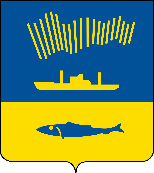 АДМИНИСТРАЦИЯ ГОРОДА МУРМАНСКАП О С Т А Н О В Л Е Н И Е 15.01.2014                                                                                                               № 77 Об утверждении порядка предоставления социальных выплат молодым и многодетным семьям – участникам подпрограммы «Обеспечение жильем молодых и многодетных семей города Мурманска» на 2023 - 2028 годы» (в ред. постановлений от 07.05.2014 № 1347, от 22.09.2014 № 3023, от 13.01.2015 № 30, от 20.03.2015 № 755, от 15.06.2015 № 1569, от 18.12.2015 № 3537, от 19.05.2016 № 1360, от 10.01.2017 № 15, от 01.06.2017 № 1670, от 17.10.2017 № 3364, от 13.12.2017 № 3944, от 13.02.2018 № 362, от 24.01.2019 № 197, от 20.03.2019 № 1014, от 06.05.2020 № 1123, от 26.10.2020 № 2453,                             от 27.05.2021 № 1418, от 06.05.2022 № 1153, от 14.02.2023 № 605,                                       от 06.06.2023 № 2073, от 28.09.2023 № 3347)В соответствии с Федеральным законом от 06.10.2003 № 131-ФЗ «Об общих принципах организации местного самоуправления в Российской Федерации», постановлением Правительства Российской Федерации от 17.12.2010 № 1050 «О реализации отдельных мероприятий государственной программы Российской Федерации «Обеспечение доступным и комфортным жильем и коммунальными услугами граждан Российской Федерации», постановлением Правительства Мурманской области от 13.11.2020 № 795-ПП «О государственной программе Мурманской области «Комфортное жилье и городская среда», Уставом муниципального образования городской округ город-герой Мурманск, подпрограммой «Обеспечение жильем молодых и многодетных семей города Мурманска» на 2023 – 2028 годы, утвержденной постановлением администрации города Мурманска от 14.11.2022 № 3532, постановляю:1. Отменить с 01.01.2014 постановления администрации города Мурманска:- от 29.12.2010 № 2278 "Об утверждении порядка предоставления социальных выплат молодым семьям - участникам долгосрочной целевой программы "Обеспечение жильем молодых семей города Мурманска" на 2011-2013 годы";- от 08.06.2011 № 968 "О внесении изменений в приложение к постановлению администрации города Мурманска от 29.12.2010 № 2278 "Об утверждении порядка предоставления социальных выплат молодым семьям - участникам долгосрочной целевой программы "Обеспечение жильем молодых семей города Мурманска" на 2011-2013 годы";- от 29.06.2011 № 1114 "О внесении изменений в приложение к постановлению администрации города Мурманска от 29.12.2010 № 2278 "Об утверждении порядка предоставления социальных выплат молодым семьям участникам долгосрочной целевой программы "Обеспечение жильем молодых семей города Мурманска" на 2011-2013 годы" (в ред. постановления от 08.06.2011 № 968)";- от 15.12.2011 № 2536 "О внесении изменений в приложение к постановлению администрации города Мурманска от 29.12.2010 № 2278 "Об утверждении порядка предоставления социальных выплат молодым семьям - участникам долгосрочной целевой программы "Обеспечение жильем молодых семей города Мурманска" на 2011-2013 годы" (в ред. постановлений от 08.06.2011 № 968, от 29.06.2011 № 1114)";- от 20.12.2012 № 3037 "О внесении изменений в приложение к постановлению администрации города Мурманска от 29.12.2010 № 2278 "Об утверждении порядка предоставления социальных выплат молодым семьям - участникам долгосрочной целевой программы "Обеспечение жильем молодых семей города Мурманска" на 2011-2013 годы" (в ред. постановлений от 08.06.2011 № 968, от 29.06.2011 № 1114, от 15.12.2011 № 2536)";- от 18.04.2013 № 858 "О внесении изменений в приложение к постановлению администрации города Мурманска от 29.12.2010 № 2278 "Об утверждении порядка предоставления социальных выплат молодым семьям - участникам долгосрочной целевой программы "Обеспечение жильем молодых семей города Мурманска" на 2011-2013 годы" (в ред. постановлений от 08.06.2011 № 968, от 29.06.2011 № 1114, от 15.12.2011 № 2536, от 20.12.2012 № 3037)";- от 26.07.2013 № 1916 "О внесении изменений в приложение к постановлению администрации города Мурманска от 29.12.2010 № 2278 "Об утверждении порядка предоставления социальных выплат молодым семьям - участникам долгосрочной целевой программы "Обеспечение жильем молодых семей города Мурманска" на 2011-2013 годы" (в ред. постановлений от 08.06.2011 № 968, от 29.06.2011 № 1114, от 15.12.2011 № 2536, от 20.12.2012 № 3037, от 18.04.2013 № 858)".2. Утвердить порядок предоставления социальных выплат молодым и многодетным семьям - участникам подпрограммы "Обеспечение жильем молодых и многодетных семей города Мурманска" на 2023 - 2028 годы согласно приложению.3. Отделу информационно-технического обеспечения и защиты информации администрации города Мурманска (Кузьмин А.Н.) разместить настоящее постановление с приложением на официальном сайте администрации города Мурманска в сети Интернет.4. Редакции газеты "Вечерний Мурманск" (Червякова Н.Г.) опубликовать настоящее постановление с приложением.5. Настоящее постановление вступает в силу со дня официального опубликования и распространяется на правоотношения, возникшие с 01.01.2014.6. Контроль за выполнением настоящего постановления возложить на заместителя главы администрации города Мурманска Синякаева Р.Р.Глава администрации города Мурманска                                                                                   А.И. СысоевПриложение к постановлению администрации города Мурманскаот 15.01.2014 № 77Порядок предоставления социальных выплат молодым и многодетным семьям – участникам подпрограммы «Обеспечение жильем молодых и многодетных семей города Мурманска» на 2023 – 2028 годы 1. Общие положения1.1. Настоящий порядок предоставления социальных выплат молодым и многодетным семьям - участникам подпрограммы «Обеспечение жильем молодых и многодетных семей города Мурманска» на 2023 - 2028 годы (далее – Порядок) разработан в целях реализации на территории города Мурманска государственной программы Мурманской области «Комфортное жильё и городская среда» (далее – региональная Программа), утвержденной постановлением Правительства Мурманской области от 13.11.2020 № 795-ПП, и подпрограммы «Обеспечение жильем молодых и многодетных семей города Мурманска» на 2023 - 2028 годы муниципальной программы города Мурманска «Жилищная политика» на 2023 - 2028 годы (далее – Подпрограмма), утвержденной постановлением администрации города Мурманска от 14.11.2022 № 3532.1.2. Настоящий Порядок регламентирует правила предоставления социальных выплат на приобретение жилого помещения или строительство индивидуального жилого дома участникам Подпрограммы или региональной Программы и устанавливает порядок предоставления дополнительной социальной выплаты семьям – участникам Подпрограммы или региональной Программы при рождении (усыновлении) одного ребенка, а также порядок предоставления социальных выплат на приобретение (строительство) жилых помещений молодым семьям, в которых возраст одного из супругов либо одного родителя в неполной семье достиг 36 лет (далее – молодые семьи, достигшие возраста 36 лет), в рамках реализации подпрограммы «Жилье» региональной Программы.Социальные выплаты используются: - на приобретение жилого помещения; - на уплату первоначального взноса при получении жилищного, в том числе ипотечного, кредита или займа на приобретение жилого помещения;   - на строительство индивидуального жилого дома (для молодых семей); - для погашения суммы основного долга (части суммы основного долга) и уплаты процентов по жилищным кредитам на приобретение жилого помещения или строительство жилого дома или по кредиту (займу) на погашение ранее предоставленного жилищного кредита на приобретение жилого помещения или строительство жилого дома, за исключением иных процентов, штрафов, комиссий и пеней за просрочку исполнения обязательств по указанным жилищным кредитам или кредитам (займам) на погашение ранее предоставленного жилищного кредита. Право использовать социальную выплату на погашение основной суммы долга и уплату процентов по ипотечным жилищным кредитам и займам на приобретение жилья предоставляется семьям только после признания их участниками Подпрограммы. При этом приобретенное жилое помещение должно удовлетворять требованиям, указанным в пункте 8.7 раздела 8 настоящего Порядка; - для уплаты цены договора с уполномоченной организацией на приобретение в интересах молодой (многодетной) семьи жилого помещения на первичном рынке жилья, в том числе на уплату цены договора купли-продажи жилого помещения (в случаях, когда это предусмотрено договором с уполномоченной организацией) и (или) уплату услуг указанной организации;- для уплаты цены договора участия в долевом строительстве, который предусматривает в качестве объекта долевого строительства жилое помещение, содержащего одно из условий привлечения денежных средств участников долевого строительства, установленных пунктом 5 части 4 статьи 4 Федерального закона от 30.12.2004 № 214-ФЗ «Об участии в долевом строительстве многоквартирных домов и иных объектов недвижимости и о внесении изменений в некоторые законодательные акты Российской Федерации» (далее - договор участия в долевом строительстве), или уплаты цены договора уступки участником долевого строительства прав требований по договору участия в долевом строительстве (далее - договор уступки прав требований по договору участия в долевом строительстве);- для уплаты первоначального взноса при получении жилищного кредита на уплату цены договора участия в долевом строительстве, на уплату цены договора уступки прав требований по договору участия в долевом строительстве;- для погашения суммы основного долга (части суммы основного долга) и уплаты процентов по жилищному кредиту на уплату цены договора участия в долевом строительстве или на уплату цены договора уступки прав требований по договору участия в долевом строительстве либо по кредиту (займу) на погашение ранее предоставленного жилищного кредита на уплату цены договора участия в долевом строительстве, или на уплату цены договора уступки прав требований по договору участия в долевом строительстве (за исключением иных процентов, штрафов, комиссий и пеней за просрочку исполнения обязательств по указанным жилищным кредитам либо кредитам (займам) на погашение ранее предоставленного жилищного кредита).Молодые семьи могут привлекать в целях приобретения жилого помещения (строительства жилого дома, уплаты цены договора участия в долевом строительстве (договора уступки прав требований по договору участия в долевом строительстве) собственные средства, средства материнского (семейного) капитала, средства кредитов или займов, предоставляемых любыми организациями и (или) физическими лицами, и средства, предоставляемые при реализации мер государственной поддержки семей, имеющих детей, в части погашения обязательств по ипотечным жилищным кредитам, предусмотренных Федеральным законом от 03.07.2019 № 157-ФЗ «О мерах государственной поддержки семей, имеющих детей, в части погашения обязательств по ипотечным жилищным кредитам (займам) и о внесении изменений в статью 13.2 Федерального закона  «Об актах гражданского состояния».Социальная выплата не может быть использована на приобретение жилого помещения у близких родственников (супруга (супруги), дедушки (бабушки), внуков, родителей (в том числе усыновителей), детей (в том числе усыновленных), полнородных и неполнородных братьев и сестер).Использование социальных выплат в рамках региональной Программы осуществляется в соответствии с нормативными правовыми актами Правительства Российской Федерации и Правительства Мурманской области.При этом приобретенное жилое помещение должно удовлетворять всем требованиям настоящего Порядка.Право на улучшение жилищных условий с использованием социальной выплаты предоставляется молодой (многодетной) семье только один раз.Порядок предоставления социальных выплат на приобретение (строительство) жилых помещений молодым семьям, достигшим возраста 36 лет, в рамках реализации подпрограммы «Жилье» региональной Программы осуществляется в соответствии с Правилами предоставления и распределения субсидий из областного бюджета местным бюджетам Мурманской области на софинансирование расходных обязательств муниципальных образований на предоставление социальных выплат молодым семьям, достигшим 36 лет, на приобретение (строительство) жилых помещений, утвержденными постановлением Правительства Мурманской области от 30.12.2021 № 1014-ПП «О внесении изменений в государственную программу Мурманской области «Комфортное жилье и городская среда».2. Основные терминыВ настоящем Порядке используются следующие термины:- молодая семья – семья, брак которой заключен в установленном законодательством Российской Федерации порядке, либо неполная семья, состоящая из одного родителя, воспитывающие ребенка (детей), в возрасте до 35 лет;- многодетная семья - семья, брак которой официально зарегистрирован в органах записи актов гражданского состояния, либо неполная семья, состоящая из одного родителя, имеющая в своем составе трех и более детей, в том числе усыновленных, в возрасте до 18 лет и (или) до 23 лет, при условии обучения детей, достигших 18 лет, в образовательных учреждениях по очной форме обучения;- заявитель - физическое лицо (один из супругов, родитель в неполной семье либо иное уполномоченное лицо при наличии надлежащим образом оформленных полномочий), представляющее молодую или многодетную семью;- участник Подпрограммы или региональной Программы - молодая или многодетная семья, включенная на основании решения комиссии по рассмотрению заявлений и принятию решений о включении молодых и многодетных семей в списки получателей социальной выплаты в список участников Подпрограммы или региональной Программы, утверждаемый постановлением администрации города Мурманска;- приобретаемое жилье - жилое помещение, приобретаемое на первичном рынке жилья, в том числе путем участия в долевом строительстве многоквартирного дома, или вторичном рынке недвижимости, расположенное в пределах административно-территориальных границ муниципального образования город Мурманск (для участников региональной Программы – в пределах административно- территориальных границ Мурманской области);- социальная выплата – бюджетные средства, предоставляемые молодым и многодетным семьям, а также молодым семьям, достигшим возраста 36 лет, которые являются участниками Подпрограммы или региональной Программы, на приобретение жилого помещения или строительство индивидуального жилого дома (участникам Подпрограммы – за счет средств бюджета муниципального образования город Мурманск, участникам региональной Программы и молодым семьям, достигшим возраста 36 лет, – за счет средств областного бюджета в виде субсидии на условиях долевого финансирования целевых расходов, предназначенных для предоставления семьям социальной выплаты на приобретение (строительство) жилья, и бюджета муниципального образования город Мурманск);- дополнительная социальная выплата на компенсацию части стоимости жилья при рождении (усыновлении) одного ребенка (далее - дополнительная социальная выплата) - денежные средства, предоставляемые семье за счет средств бюджета муниципального образования город Мурманск при рождении (усыновлении) одного ребенка в размере не менее 5 процентов расчетной (средней) стоимости жилья, для погашения части расходов, связанных с приобретением жилого помещения (собственных или заемных средств). Дополнительная социальная выплата предоставляется семьям, улучшившим свои жилищные условия с использованием средств социальной выплаты, в порядке, установленном разделом 9 настоящего Порядка;- внебюджетные средства - собственные и заемные денежные средства семьи, предназначенные для частичной оплаты стоимости приобретаемого жилья;- свидетельство о праве на получение социальной выплаты или свидетельство о праве на получение социальной выплаты на приобретение жилого помещения или строительство индивидуального жилого дома (далее – Свидетельство) – именной документ, не являющийся ценной бумагой, выдаваемый семье и удостоверяющий ее право на получение социальной выплаты;- исполнитель Подпрограммы – комитет по экономическому развитию администрации города Мурманска (далее – Комитет);- комиссия по рассмотрению заявлений и принятию решений о включении молодых и многодетных семей в списки получателей социальной выплаты - постоянно действующий совещательный орган при администрации города Мурманска, осуществляющий рассмотрение вопросов, отнесенных к его компетенции положением о комиссии по рассмотрению заявлений и принятию решений о включении молодых и многодетных семей в списки получателей социальной выплаты (далее - Комиссия);- молодая семья, достигшая возраста 36 лет, - семья, являющаяся участником региональной Программы, в которой возраст одного из супругов либо одного родителя в неполной семье достиг 36 лет.3. Основные функции исполнителей Подпрограммы3.1. Комитет осуществляет:- разработку и формирование необходимой нормативной правовой базы и методологического обеспечения реализации Подпрограммы, включая совершенствование правовых, финансовых и организационных механизмов;- общее управление Подпрограммой и ее реализацию;- обеспечение взаимодействия муниципального образования город Мурманск с уполномоченным исполнительным органом государственной власти Мурманской области, а также юридическими и физическими лицами, участвующими в реализации Подпрограммы и региональной Программы;- подготовку документов на конкурсный отбор для участия в реализации региональной Программы;- ежегодную подготовку предложений по объемам средств, необходимых для реализации Подпрограммы, из бюджета муниципального образования город Мурманск и других уровней бюджетов;- организацию и проведение конкурсного отбора кредитных организаций для участия в Подпрограмме и подготовку документов для заключения с ними соглашений (договоров) о сотрудничестве в рамках реализации Подпрограммы;- оформление и выдачу Свидетельства.Изготовление бланков Свидетельств для семей - участников Подпрограммы осуществляется за счет средств бюджета муниципального образования город Мурманск.Изготовление бланков Свидетельств для молодых семей - участников региональной Программы осуществляется уполномоченным исполнительным органом государственной власти Мурманской области за счет средств областного бюджета;- мониторинг реализации Подпрограммы, оценку эффективности программных мероприятий и их соответствие целевым индикаторам;- организацию информационной и разъяснительной работ среди населения, направленных на освещение целей и задач Подпрограммы и региональной Программы через средства массовой информации, а также участие в проведении семинаров, конференций, встреч.3.2. Комиссия оценивает соответствие семьи требованиям Подпрограммы или региональной Программы и принимает следующие решения: - о включении (отказе во включении) семьи в список очередников молодых или многодетных семей на подачу документов на участие в Подпрограмме, а также об исключении молодой или многодетной семьи из списка очередников молодых (многодетных) семей на подачу документов на участие в Подпрограмме; - о включении (отказе во включении) молодой (многодетной) семьи в список участников Подпрограммы или региональной Программы; - об исключении молодых или многодетных семей из списков семей – участников Подпрограммы или региональной Программы (за исключением случаев, когда молодая или многодетная семья добровольно, в письменной форме отказалась от участия в Подпрограмме или региональной Программе или была снята с учета в качестве нуждающихся в жилом помещении на основании постановления администрации города Мурманска); - о предоставлении (отказе в предоставлении) молодой (многодетной) семье – участнику Подпрограммы или региональной Программы дополнительной социальной выплаты; - об отказе в выдаче Свидетельства, а также о замене ранее выданного Свидетельства, о продлении срока Свидетельства;- об отказе в перечислении средств социальной выплаты молодой (многодетной) семье – участнику Подпрограммы или региональной Программы, а также молодым семьям, достигшим возраста 36 лет. Также Комиссия решает иные вопросы, возникающие во время реализации молодой (многодетной) семьей права на получение социальной выплаты.3.3. Уполномоченная кредитная организация осуществляет:- заключение соглашений (договоров) о сотрудничестве с администрацией города Мурманска для реализации Подпрограммы и региональной Программы;- открытие именного блокированного счета при предъявлении участником Подпрограммы или региональной Программы Свидетельства;- предоставление ипотечных кредитов участникам Подпрограммы и региональной Программы в соответствии с действующим законодательством Российской Федерации и внутренними нормативными документами кредитной организации (банка);- оформление заявок на перечисление социальных выплат участникам Подпрограммы и региональной Программы в адрес администрации города Мурманска;- уведомление администрации города Мурманска о регистрации сделки купли-продажи жилого помещения в Управлении Федеральной службы государственной регистрации, кадастра и картографии по Мурманской области в случае продления срока действия договора банковского счета;- зачисление сумм социальной выплаты и сумм кредита на именной блокированный счет участника Подпрограммы или региональной Программы для проведения расчетов по сделке;- предоставление копий платежных документов участникам Подпрограммы и региональной Программы, подтверждающих выполнение договорных обязательств;- предоставление консультационной поддержки семьям - участникам Подпрограммы и региональной Программы по выбору оптимального варианта кредитования и подготовке необходимых документов для регистрации ипотечной сделки.3.4. Управление финансов администрации города Мурманска осуществляет финансирование мероприятий Подпрограммы в пределах средств, предусмотренных бюджетом муниципального образования город Мурманск на соответствующий финансовый год.4. Порядок формирования списков семей – участников Подпрограммы и региональной Программы4.1. Для участия в Подпрограмме семьи должны соответствовать следующим требованиям:- в молодой семье возраст каждого из супругов (либо 1 родителя в неполной молодой семье) на день принятия решения о включении молодой семьи в список участников Подпрограммы в планируемом году не превышает 35 лет (т.е. до исполнения 35 лет);- все члены семьи должны являться гражданами Российской Федерации;- семья должна быть признана нуждающейся в жилом помещении;- иметь доходы, позволяющие получить кредит, либо иные денежные средства, достаточные для оплаты расчетной (средней) стоимости жилья в части, превышающей размер предоставляемой социальной выплаты. Условия признания заявителя семьей, имеющей достаточные доходы либо иные денежные средства для оплаты стоимости жилого помещения в части, превышающей размер предоставляемой социальной выплаты, определяются в соответствии с приложением № 1 к Порядку.4.2. Постановка граждан на учет в качестве нуждающихся в жилом помещении осуществляется отделом предоставления жилья комитета имущественных отношений города Мурманска в соответствии с административным регламентом предоставления муниципальной услуги «Признание граждан нуждающимися в жилых помещениях для участия в подпрограмме «Обеспечение жильем молодых и многодетных семей города Мурманска» на 2023 - 2028 годы муниципальной программы города Мурманска «Жилищная политика» на 2023 - 2028 годы и государственной программе Мурманской области «Комфортное жилье и городская среда» «Признание граждан нуждающимися в жилых помещениях для участия в подпрограмме «Обеспечение жильем молодых и многодетных семей города Мурманска» на 2023 - 2028 годы муниципальной программы города Мурманска «Жилищная политика» на 2023 - 2028 годы и государственной программе Мурманской области «Комфортное жилье и городская среда», утвержденным постановлением администрации города Мурманска от 15.05.2015 № 1276.4.3. Молодые семьи, претендующие на участие в региональной Программе, должны соответствовать требованиям, утвержденным постановлением Правительства Мурманской области от 13.11.2020 № 795-ПП «О государственной программе Мурманской области «Комфортное жилье и городская среда»., действующей в рамках реализации мероприятия по обеспечению жильем молодых семей федерального проекта «Содействие субъектам Российской Федерации в реализации полномочий по оказанию государственной поддержки гражданам в обеспечении жильем и оплате жилищно-коммунальных услуг» государственной программы Российской Федерации «Обеспечение доступным и комфортным жильем и коммунальными услугами граждан Российской Федерации».4.4. Для участия в Подпрограмме семья должна представить в Комитет заявление установленного образца по форме согласно приложению № 2 к настоящему Порядку и согласие на обработку персональных данных совершеннолетних членов семьи по форме согласно приложению № 11 к настоящему Порядку, а по региональной Программе - по форме согласно приложению № 8 к настоящему Порядку в 2 экземплярах (один экземпляр заявления возвращается семье с указанием даты принятия заявления и приложенных к нему документов) и согласие на обработку персональных данных совершеннолетних членов семьи по форме согласно приложению № 10 к настоящему Порядку, а также следующие документы:4.4.1. Копии документов, удостоверяющих личность, а именно:а) паспортов обоих супругов (родителя в неполной семье) и детей старше 14 лет (все заполненные страницы), при этом представляются документы, подтверждающие родственные отношения между родителями и детьми, или документы, их заменяющие, для несовершеннолетних – копии свидетельств о рождении;б) свидетельства о рождении ребенка младше 14 лет.4.4.2. Копию свидетельства о заключении или о расторжении брака (для лиц, состоящих в браке или расторгнувших его).4.4.3. Документы для подтверждения финансовой возможности семьи для приобретения жилого помещения согласно приложению № 1 к настоящему Порядку.4.4.4. Копию постановления администрации города Мурманска о признании членов семьи нуждающимися в жилом помещении.4.4.5. На детей в возрасте от 18 до 23 лет необходимо представить документ, полученный в образовательном учреждении, о форме проходимого этими детьми обучения (для многодетных семей).При представлении копий документов согласно подпунктам 4.4.1, 4.4.2, 4.4.6 настоящего Порядка при себе иметь оригиналы. В случае представления заявителем копий нотариально заверенных копий представление оригиналов документов не требуется.При предоставлении заявителем документов, выполненных не на государственном языке Российской Федерации, одновременно предоставляется их перевод на русский язык, удостоверенный нотариусом.4.4.6. Копию документа, подтверждающего регистрацию каждого члена семьи в системе индивидуального (персонифицированного) учета (для участия в региональной Программе).4.4.7. Копию документа, подтверждающего участие члена молодой (многодетной) семьи в специальной военной операции на территориях Донецкой Народной Республики, Луганской Народной Республики и Украины (далее – СВО) (при наличии).В случае гибели (смерти) военнослужащего, принимавшего участие в СВО, справку о гибели военнослужащего или копию свидетельства о смерти военнослужащего.4.5. Заявление и документы на участие в Подпрограмме принимаются с 15 января по 15 ноября года, предшествующего году получения социальной выплаты, от молодых и многодетных семей, включенных в список очередников на подачу документов на участие в Подпрограмме в очередном календарном году, сформированный в соответствии с Порядком формирования очередности молодых и многодетных семей города Мурманска, претендующих на участие в подпрограмме «Обеспечение жильем молодых и многодетных семей города Мурманска» муниципальной программы города Мурманска «Управление имуществом и жилищная политика» на 2023 - 2028 годы», утвержденным постановлением администрации города Мурманска от 12.08.2015 № 2182.Документы на участие в региональной Программе принимаются круглогодично.Количество молодых семей, признанных участниками Подпрограммы, не более 50 семей в год.Количество многодетных семей, признанных участниками Подпрограммы, - не более 15 в год.4.6. От имени семьи документы, предусмотренные в п. 4.4, 4.16, 6.1, 6.10 и 8.1 настоящего Порядка, могут быть поданы одним из ее членов либо иным уполномоченным лицом при наличии надлежащим образом оформленных полномочий.4.7. Комитет проверяет достоверность и полноту представленных документов, на их основе формирует учетные дела и выносит для рассмотрения на заседание Комиссии.4.8. Комиссия в течение пяти рабочих дней со дня представления документов принимает решение о включении либо об отказе во включении семьи в список семей - участников Подпрограммы или региональной Программы.4.9. Списки молодых семей - участников региональной Программы формируются в соответствии с порядком, установленным нормативными правовыми актами Правительства Российской Федерации и Правительства Мурманской области. Списки молодых семей - участников Подпрограммы (далее - списки молодых семей) формируются в следующем порядке:  4.9.1. В первую очередь в списки молодых семей включаются семьи, поставленные на учет в качестве нуждающихся в жилых помещениях до 01.03.2005, а также семьи, в которых один из членов семьи является (являлся) участником СВО, молодые семьи, имеющие трех и более детей.Далее в списки молодых семей включаются семьи, признанные нуждающимися в жилых помещениях после 01.03.2005. Очередность определяется в хронологической последовательности по дате постановки семей на учет в качестве нуждающихся в жилых помещениях. Молодые семьи, имеющие одинаковую дату постановки на учет в качестве нуждающихся в жилых помещениях, включаются в списки молодых семей по дате регистрации заявления, поданного семьей для признания семьи нуждающейся в жилом помещении. 4.9.2. Очередность включения в списки многодетных семей осуществляется по дате регистрации заявления, поданного семьей для признания семьи нуждающейся в жилом помещении.4.10. Основаниями для отказа в признании семьи участником Подпрограммы или региональной Программы, для исключения семьи из списков участников Подпрограммы или региональной Программы являются:- несоответствие семьи требованиям, предъявляемым к заявителю, указанным в п. 4.1, 4.2 или 4.3 настоящего Порядка;- непредставление или представление не в полном объеме документов, указанных в п. 4.4, 4.16 настоящего Порядка;- недостоверность сведений, содержащихся в представленных документах;- несоответствие жилого помещения (жилого дома), приобретенного (построенного) с помощью заемных средств, требованиям пункта 8.7 Порядка (для участия в региональной Программе);- выявление факта приобретения жилого помещения у близких родственников (супруга (супруги), дедушки (бабушки), внуков, родителей (в том числе усыновителей), детей (в том числе усыновленных), полнородных и неполнородных братьев и сестер) (для участия в региональной Программе);- ранее реализованное право на улучшение жилищных условий с использованием социальной выплаты или иной формы государственной поддержки за счет средств бюджетов всех уровней, за исключением средств (части средств) материнского (семейного) капитала, регионального материнского (семейного) капитала, а также мер государственной поддержки семей, имеющих детей, в части погашения обязательств по ипотечным жилищным кредитам, предусмотренных Федеральным законом от 03.07.2019    № 157-ФЗ «О мерах государственной поддержки семей, имеющих детей, в части погашения обязательств по ипотечным жилищным кредитам (займам) и о внесении изменений в статью 13.2 Федерального закона «Об актах гражданского состояния».Основаниями для отказа в выдаче Свидетельства являются:- несоответствие семьи требованиям, предъявляемым к заявителю, указанным в п. 4.1, 4.2 или 4.3 настоящего Порядка;- непредставление или представление не в полном объеме документов, указанных в п. 4.4 и 4.16 настоящего Порядка;- нарушение установленного п. 6.1 настоящего Порядка срока представления необходимых документов для получения Свидетельства;- недостоверность сведений, содержащихся в представленных документах;- несоответствие жилого помещения (жилого дома), приобретенного (построенного) с помощью заемных средств, требованиям пункта 8.7 Порядка;- выявление факта приобретения жилого помещения у близких родственников (супруга (супруги), дедушки (бабушки), внуков, родителей (в том числе усыновителей), детей (в том числе усыновленных), полнородных и неполнородных братьев и сестер).- использование при приобретении жилого помещения средств бюджетов всех уровней, за исключением средств (части средств) материнского (семейного) капитала, регионального материнского (семейного) капитала, а также мер государственной поддержки семей, имеющих детей, в части погашения обязательств по ипотечным жилищным кредитам, предусмотренных Федеральным законом от 03.07.2019 № 157-ФЗ «О мерах государственной поддержки семей, имеющих детей, в части погашения обязательств по ипотечным жилищным кредитам (займам) и о внесении изменений в статью 13.2 Федерального закона «Об актах гражданского состояния».Основанием для отказа в перечислении средств социальной выплаты в безналичном порядке на счет участника Подпрограммы или региональной Программы является несоответствие приобретаемого (приобретенного) жилого помещения требованиям, указанным в пункте 8.7 настоящего Порядка, выявление факта приобретения жилого помещения у близких родственников (супруга (супруги), дедушки (бабушки), внуков, родителей (в том числе усыновителей), детей (в том числе усыновленных), полнородных и неполнородных братьев и сестер), а также использование при приобретении жилого помещения средств бюджетов всех уровней, за исключением средств (части средств) материнского (семейного) капитала, регионального материнского (семейного) капитала, а также мер государственной поддержки семей, имеющих детей, в части погашения обязательств по ипотечным жилищным кредитам, предусмотренных Федеральным законом от 03.07.2019 № 157-ФЗ «О мерах государственной поддержки семей, имеющих детей, в части погашения обязательств по ипотечным жилищным кредитам (займам) и о внесении изменений в статью 13.2 Федерального закона «Об актах гражданского состояния».4.11. После устранения причин, послуживших основанием для отказа во включении молодой (многодетной) семьи в список участников Подпрограммы или региональной Программы, семья может повторно обратиться с заявлением на участие в Подпрограмме или региональной Программе в соответствии с настоящим Порядком.4.12. Комитет письменно уведомляет молодую семью о принятом Комиссией решении в течение трех рабочих дней со дня подписания протокола заседания Комиссии.4.13. Если в рамках реализации Подпрограммы в текущем году не все ее участники получили Свидетельства в связи с отсутствием необходимых объемов финансирования, они включаются в список семей - участников Подпрограммы на следующий год в первоочередном порядке.4.14. Списки семей – участников Подпрограммы или региональной Программы утверждаются постановлениями администрации города Мурманска на основании решений Комиссии согласно протоколам ее заседаний. Списки молодых и многодетных семей – участников Подпрограммы утверждаются ежегодно в срок не позднее 20 декабря текущего года.Сроки утверждения списка семей – участников региональной Программы устанавливаются нормативными правовыми актами Правительства Мурманской области.Основаниями для внесения изменений в список (в том числе исключения из списка) молодых (многодетных) семей – участников Подпрограммы или региональной Программы являются случаи, если: - молодая (многодетная) семья представила подтверждающие документы об изменении состава семьи в Комитет (рождение (усыновление) ребенка (детей) – для участников региональной Программы, заключение (расторжение) брака, смерть члена семьи), а также об изменении персональных данных членов молодой или многодетной семьи; - молодой (многодетной) семьей направлено в Комитет заявление об исключении из списков молодых (многодетных) семей – участников Подпрограммы или региональной Программы; - молодая (многодетная) семья улучшила свои жилищные условия, в связи с чем не является нуждающейся в жилом помещении (за исключением случаев улучшения жилищных условий с использованием средств жилищного (ипотечного) кредита).- молодая (многодетная) семья снята с учета в качестве нуждающейся в жилом помещении на территории города Мурманска;- молодая (многодетная) семья получила государственную поддержку, связанную с улучшением жилищных условий, за счет средств федерального и (или) областного и (или) местного бюджетов; - возраст одного из членов молодой семьи или одного родителя в неполной семье превышает 35 лет (по региональной Программе).4.15. После доведения до Комитета показателей сводной бюджетной росписи в соответствии с письмом управления финансов администрации города Мурманска, но не позднее трех месяцев с начала календарного года, Комитет осуществляет подготовку и утверждение постановления администрации города Мурманска об утверждении списков молодых (многодетных) семей – претендентов на получение социальных выплат по Подпрограмме с указанием размеров таких выплат в пределах бюджетных ассигнований, предусмотренных на реализацию мероприятия по предоставлению социальных выплат на приобретение (строительство) жилья молодым и многодетным семьям – участникам Подпрограммы в бюджете муниципального образования город Мурманск на текущий финансовый год.Списки молодых семей - претендентов на получение социальной выплаты по региональной Программе формируются на основании выписки из утвержденного Министерством строительства Мурманской области списка молодых семей – претендентов на получение социальной выплаты в текущем году.Списки молодых семей, достигших возраста 36 лет, утверждаются постановлением администрации города Мурманска в сроки, установленные нормативными правовыми актами Правительства Мурманской области. Актуализация списка молодых семей, достигших возраста 36 лет, проводится в случаях изменения состава семьи (заключения (расторжения) брака, смерти члена семьи), а также персональных данных членов семьи, добровольного отказа семьи от участия в региональной Программе (получения Свидетельства или социальной выплаты), выезда семьи на постоянное жительство в другое муниципальное образование, отсутствия нуждаемости семьи в жилом помещении на основании постановления администрации города Мурманска).Списки молодых (многодетных) семей претендентов на получение социальных выплат по Подпрограмме формируются ежегодно не позднее трех месяцев с начала года, при этом в первоочередном порядке подлежат включению в указанные списки семьи, в которых один из членов семьи принимает участие в СВО, являлся участником СВО, а также семьи погибших участников СВО (вне зависимости от года признания семьи участником Подпрограммы).4.16. При изменении состава семьи в случаях, предусмотренных пунктами 4.14 и 4.15 настоящего Порядка, в период после признания семьи участником Подпрограммы или региональной Программы до выдачи Свидетельства, семья предоставляет в Комитет заявление о данном факте в произвольной форме с копиями соответствующих подтверждающих документов, а именно: - свидетельства о расторжении брака; - свидетельства о смерти члена семьи; - свидетельства о заключении брака и документов, указанных в пункте 4.4 настоящего Порядка, на нового члена семьи (супруга или супругу); - свидетельства о рождении ребенка (для участников региональной Программы). В случае изменения персональных данных членов семьи участники Подпрограммы или региональной Программы, а также молодые семьи, достигшие возраста 36 лет, предоставляют в Комитет заявление о данном факте в произвольной форме с копиями соответствующих подтверждающих документов.В случае если у молодой семьи – участника Подпрограммы в период с даты подачи заявления на участие в Подпрограмме до даты принятия решения о включении семьи в список участников Подпрограммы родился (был усыновлен) ребенок, семья предоставляет в Комитет заявление о данном факте в произвольной форме с копиями соответствующих подтверждающих документов.4.17. Комитет организует работу по проверке содержащихся в документах семьи - участника Подпрограммы или региональной Программы сведений и в течение десяти рабочих дней со дня предоставления документов, подтверждающих изменения состава семьи, принимает решение о дальнейшем участии семьи в Подпрограмме или региональной Программе либо об исключении семьи из списка участников Подпрограммы или региональной Программы по основаниям, предусмотренным пунктом 4.10 раздела 4 настоящего Порядка. Соответствующие решению изменения вносятся в правовые акты администрации города Мурманска, утверждающие список участников Подпрограммы или региональной Программы и/или размеры их социальных выплат, в течение 60 дней со дня принятия решения.В случае принятия решения о дальнейшем участии семьи в Подпрограмме или региональной Программе порядковый номер семьи - участника Подпрограммы или региональной Программы в списке семей - участников Подпрограммы или региональной Программы изменяется согласно пункту 4.9 раздела 4 настоящего Порядка.5. Определение размера социальной выплаты5.1. Размер социальной выплаты составляет:- по Подпрограмме за счет средств бюджета муниципального образования город Мурманск - 20 процентов расчетной (средней) стоимости жилья, определяемой в соответствии с п. 5.2, 5.3, 5.4 настоящего Порядка;- по региональной Программе не менее:- 30 процентов расчетной (средней) стоимости жилья, определяемой в соответствии с п. 5.2, 5.3, 5.4 настоящего Порядка, - молодым семьям, не имеющим детей;- 35 процентов расчетной (средней) стоимости жилья, определяемой в соответствии с п. 5.2, 5.3, 5.4 настоящего Порядка, - молодым семьям, имеющим одного ребенка и более, а также неполным молодым семьям, состоящим из одного родителя и одного ребенка и более.Доля средств бюджета муниципального образования город Мурманск определяется в соответствии с Порядком определения и установления предельного уровня софинансирования из областного бюджета расходного обязательства муниципального образования, утвержденным постановлением Правительства Мурманской области от 30.10.2017 № 515-ПП.Размер субсидий из областного бюджета бюджетам муниципальных образований на софинансирование расходных обязательств муниципальных образований по предоставлению социальных выплат молодым семьям на приобретение (строительство) жилых помещений по региональной Программе определяется Правительством Мурманской области.5.2. Расчет размера социальной выплаты производится исходя из:5.2.1. Норматива стоимости 1 кв. метра общей площади жилья.Норматив стоимости 1 кв. метра общей площади жилья по муниципальному образованию город Мурманск для расчета размера социальной выплаты в рамках Подпрограммы ежегодно устанавливается администрацией города Мурманска, но не выше средней цены 1 кв. метра общей площади квартир на рынке жилья Мурманской области, определяемой Федеральной службой государственной статистики (Росстат). При получении семьей социальной выплаты в рамках региональной Программы норматив стоимости 1 кв. метра общей площади жилья не должен превышать среднюю рыночную стоимость 1 кв. метра общей площади жилого помещения по Мурманской области, определяемую уполномоченным Правительством Российской Федерации федеральным органом государственной власти.5.2.2. Размера общей площади жилого помещения, равной:- 42 кв. метра общей площади на семью из двух человек (молодые супруги или один родитель с ребенком);- 18 кв. метров на каждого члена семьи, состоящей из трех и более человек.5.3. Расчетная (средняя) стоимость жилья, принимаемая при расчете размера социальной выплаты, определяется по формуле:СтЖ = Н x РЖ, где:СтЖ - расчетная (средняя) стоимость жилья, принимаемая при расчете размера социальной выплаты;Н - норматив стоимости 1 кв. метра общей площади жилья по муниципальному образованию город Мурманск, определенный в соответствии с требованиями, установленными в пункте 5.2.1 настоящего Порядка;РЖ - размер общей площади жилого помещения, определенный в соответствии с пунктом 5.2.2 настоящего Порядка.5.4. Размер социальной выплаты рассчитывается на дату выдачи Свидетельства, указывается в Свидетельстве и остается неизменным в течение всего срока его действия, за исключением случаев:- изменения состава семьи (расторжения брака, смерти члена семьи);- когда сумма остатка основного долга и остатка задолженности по выплате процентов за пользование ипотечным жилищным кредитом или займом при перечислении средств социальной выплаты в счет погашения основной суммы долга и/или уплаты процентов по ипотечному жилищному кредиту (займу) на приобретение жилья (строительство индивидуального жилого дома), на уплату цены договора участия в долевом строительстве (договора уступки прав требований по договору участия в долевом строительств), а также на погашение ранее предоставленного жилищного кредита на приобретение жилого помещения (строительство жилого дома), на уплату цены договора участия в долевом строительстве (договора уступки прав требований по договору участия в долевом строительстве) меньше размера социальной выплаты.6. Организация работы по выдаче Свидетельств6.1. Семья - участник Подпрограммы в течение 15 рабочих дней со дня получения уведомления о предоставлении документов, а молодая семья - участник региональной Программы в срок, установленный нормативными правовыми актами Правительства Мурманской области, направляют в Комитет заявление о выдаче Свидетельства по форме согласно приложению № 5 к настоящему Порядку и документы, указанные в пункте 4.4 раздела 4 настоящего Порядка, обязанность по предоставлению которых возложена на заявителя.В случае если жилое помещение уже приобретено, то семья - участник Подпрограммы или региональной Программы в сроки, указанные в пункте 6.1 раздела 6 настоящего Порядка, направляет в Комитет заявление о выдаче Свидетельства по форме согласно приложению № 5 к настоящему Порядку, копии документов на приобретенное жилое помещение (договора купли-продажи, акта приема-передачи квартиры, выписок из Единого государственного реестра недвижимости, удостоверяющих проведение государственной регистрации возникновения и перехода прав на жилое помещение (далее - выписка из ЕГРН), кредитный договор или договор займа), справку об остатке ссудной задолженности по кредитному договору или договору займа, а также документы, указанные в пункте 4.4 раздела 4 настоящего Порядка (за исключением документов, указанных в подпункте 4.4.3 пункта 4.4 раздела 4 настоящего Порядка), обязанность по предоставлению которых возложена на заявителя.6.2. В течение 5 рабочих дней со дня представления документов, предусмотренных пунктом 6.1 настоящего Порядка, Комитет организует работу по проверке содержащихся в этих документах сведений. Если в ходе проверки документов не выявлены основания для отказа в выдаче Свидетельства, Комитет производит необходимые действия по оформлению Свидетельств. Если в ходе проверки документов выявлены основания для отказа в выдаче Свидетельства, предусмотренные пунктом 4.10 настоящего Порядка, Комитет готовит заключение об отказе в выдаче Свидетельства для рассмотрения его на очередном заседании Комиссии.6.3. Комитет в пределах выделенных средств из бюджета муниципального образования город Мурманск и других уровней бюджетов на предоставление социальных выплат в течение одного месяца со дня утверждения постановлением администрации города Мурманска размеров социальных выплат производит оформление Свидетельств по форме согласно приложению № 3 к настоящему Порядку и выдачу их семьям в порядке очередности, определенной списком семей - участников Подпрограммы на получение социальных выплат, и оформление договоров о предоставлении социальных выплат в соответствии с формой согласно приложению № 4 к настоящему Порядку.В случае высвобождения в течение года денежных средств по Подпрограмме согласно пункту 6.7 настоящего Порядка Комитет после утверждения постановлением администрации города Мурманска размеров социальных выплат для следующих по списку участников в течение 10 рабочих дней со дня представления семьями документов, предусмотренных пунктом 6.1 настоящего Порядка, производит оформление Свидетельств по форме согласно приложению № 3 к настоящему Порядку, договоров о предоставлении социальных выплат в соответствии с формой согласно приложению № 4 к настоящему Порядку и выдачу их семьям в порядке очередности, определенной списком семей - участников Подпрограммы.Оформление и выдача Свидетельства молодым семьям – участникам региональной Программы производится на основании списка молодых семей – претендентов на получение социальной выплаты в соответствующем году, утвержденного Министерством строительства Мурманской области, в срок до 1 марта года предоставления субсидии.6.4. Срок действия Свидетельства составляет:- для семей - участников Подпрограммы - не более 5 месяцев со дня выдачи Свидетельства в пределах текущего финансового года;- для молодых семей - участников региональной Программы - срок, установленный нормативными правовыми актами Правительства Российской Федерации и Правительством Мурманской области.6.5. Факт получения Свидетельства участником Подпрограммы или региональной Программы подтверждается его подписью (подписью уполномоченного им лица) в книге учета выданных и возвращенных Свидетельств в соответствии с формой согласно приложению № 6 к настоящему Порядку.6.6. Комитет ведет реестр оплаченных и погашенных Свидетельств по региональной Программе в соответствии с формой согласно приложению № 7 к настоящему Порядку.6.7. В случае высвобождения денежных средств в течение года в рамках реализации Подпрограммы в результате:- добровольного отказа семьи от получения социальной выплаты путем представления в Комитет соответствующего заявления в произвольной форме;- окончания срока действия Свидетельства (если семья - участник Подпрограммы или региональной Программы не приобрела в указанные сроки жилое помещение и не воспользовалась правом получить социальную выплату);- возврата излишне перечисленной участнику Подпрограммы суммы социальной выплаты при погашении ипотечного кредита или займа (если размер социальной выплаты превысил остаток задолженности по приобретенному жилью);- возврата неправомерно перечисленной суммы социальной выплаты или ее части (согласно пунктам 4.17 – 4.19 настоящего Порядка).Свидетельства на высвободившуюся сумму средств подлежат выдаче семьям, следующим по списку, в порядке очередности, определенной этим списком, в соответствии с пунктом 4.14 настоящего Порядка.6.8. При получении Свидетельства семья заключает с администрацией города Мурманска договор на предоставление социальной выплаты по форме согласно приложению № 4 к настоящему Порядку и информируется о порядке, условиях получения и использования социальной выплаты, предоставляемой по Свидетельству.6.9. При возникновении у семьи - участника Подпрограммы или региональной Программы обстоятельств, потребовавших замены выданного Свидетельства (утрата, хищение, порча Свидетельства, иные уважительные причины, не позволившие семье представить Свидетельство в банк в установленный срок), семья представляет в орган, выдавший Свидетельство, заявление о его замене с указанием обстоятельств, потребовавших такой замены, и приложением документов, подтверждающих эти обстоятельства. В течение 10 рабочих дней со дня получения заявления орган, выдававший Свидетельство, выдает новое Свидетельство, в котором указывается размер социальной выплаты, предусмотренный в замененном Свидетельстве, и срок действия, соответствующий оставшемуся сроку действия замененного Свидетельства.В случае если у молодой (многодетной) семьи, в которой имеются дети, в период с даты выдачи Свидетельства до даты перечисления средств социальной выплаты на банковский счет заявителя изменился состав семьи (расторжение брака, смерть одного из членов молодой (многодетной) семьи), то семья обращается в Комитет с заявлением о замене Свидетельства и приложением копии документа (свидетельства о смерти, свидетельства о расторжении брака). При принятии Комиссией решения о замене Свидетельства расчет размера социальной выплаты производится в соответствии с разделом 5 настоящего Порядка. Срок действия выданного Свидетельства устанавливается на основании решения Комиссии.В случае если молодая (многодетная) семья – участник Подпрограммы в течение срока действия Свидетельства не смогла использовать социальную выплату на приобретение (строительство) жилого помещения по уважительным причинам, подтвержденным документально, срок действия Свидетельства решением Комиссии может быть продлен, но не более чем на 30 дней со дня его выдачи. Решение о продлении срока действия Свидетельства принимается в отношении одной молодой (многодетной) семьи только один раз. При замене Свидетельства на новом бланке Свидетельства в правом верхнем углу делается отметка следующего содержания: «Взамен Свидетельства: серия _______ № _______.6.10. В случае, если владелец Свидетельства по какой-либо причине не решил свою жилищную проблему (своевременно не открыл специальный счет для зачисления средств социальной выплаты, не приобрел (построил) жилое помещение, не заключил договор кредитования индивидуального жилищного строительства и т.п.) в установленный Подпрограммой или региональной Программой срок действия Свидетельства и не воспользовался правом на получение выделенной ему социальной выплаты, он подлежит исключению из списка, утверждающего размеры социальных выплат в соответствующем году для участников Подпрограммы или региональной Программы, при этом он имеет право на дальнейшее участие в Подпрограмме или региональной Программе на общих условиях, определяемых в соответствии с настоящим Порядком.».6.11. В случае добровольного отказа от получения социальной выплаты до истечения срока действия Свидетельства семьей - участником Подпрограммы или региональной Программы в адрес Комитета представляется заявление об отказе в использовании средств социальной выплаты в произвольной форме с указанием причин отказа.6.12. Если социальная выплата, предоставляемая в рамках региональной Программы, не использована молодыми семьями в установленные сроки, то Комитет осуществляет возврат денежных средств областного и федерального бюджетов в установленном порядке.6.13. Семьи, использовавшие предоставленную социальную выплату, снимаются с учета в качестве нуждающихся в жилых помещениях в администрации города Мурманска.7. Порядок заключения договора банковского счета7.1. Социальная выплата предоставляется владельцу Свидетельства в безналичной форме путем зачисления соответствующих средств на его банковский счет, открытый в течение одного месяца со дня выдачи Свидетельства, в одном из Уполномоченных банков, отобранном для реализации Подпрограммы или региональной Программы.Свидетельство, представленное в Уполномоченный банк по истечении месячного срока с даты его выдачи, банком не принимается.Уполномоченный банк проверяет своевременность представления Свидетельства и соответствие данных, указанных в нем, данным, содержащимся в документе, удостоверяющем личность владельца Свидетельства, а также выдает владельцу Свидетельства заверенную копию Свидетельства.В случае выявления несоответствия данных, указанных в Свидетельстве, данным, содержащимся в представленных документах, Уполномоченный банк отказывает в заключении договора банковского счета и возвращает Свидетельство его владельцу, в остальных случаях заключает с владельцем Свидетельства договор банковского счета и открывает на его имя банковский счет для учета средств, предоставленных в качестве социальной выплаты.7.2. В договоре банковского счета оговариваются основные условия обслуживания банковского счета, порядок взаимоотношения Уполномоченного банка и владельца Свидетельства, на чье имя открыт банковский счет (далее - распорядитель счета), а также порядок перевода средств с банковского счета. В договоре банковского счета может быть указано лицо, которому доверяется распоряжаться указанным счетом, а также условия перечисления поступивших на банковский счет распорядителя счета средств.7.3. Договор банковского счета заключается на срок, оставшийся до истечения срока действия Свидетельства, и может быть расторгнут в течение срока действия договора по письменному заявлению распорядителя счета. В случае досрочного расторжения договора банковского счета (если на указанный счет не были зачислены средства, предоставляемые в качестве социальной выплаты) Уполномоченный банк выдает распорядителю счета справку о расторжении договора банковского счета без перечисления средств социальной выплаты.Свидетельство, сданное в банк после заключения договора банковского счета, его владельцу не возвращается.7.4. По соглашению сторон договор банковского счета может быть продлен, если:- до истечения срока действия договора банковского счета Уполномоченный банк принял договор купли-продажи жилого помещения, акт приема-передачи жилого помещения, выписку из ЕГРН, документы на строительство, справку об оставшейся части паевого взноса, но оплата не произведена;- в Уполномоченный банк до истечения срока действия договора банковского счета представлена расписка органа, осуществляющего государственную регистрацию прав на недвижимое имущество и сделок с ним, о получении им документов для государственной регистрации прав с указанием срока оформления государственной регистрации. Документ, являющийся основанием для государственной регистрации права на приобретаемое жилое помещение, и правоустанавливающие документы на жилое помещение представляются в Уполномоченный банк не позднее 2 рабочих дней после окончания срока, предусмотренного в расписке указанного органа, а принятие Уполномоченным банком договора купли-продажи жилого помещения для оплаты осуществляется в порядке, установленном разделом 8 настоящего Порядка.7.5. Уполномоченный банк представляет ежемесячно до 10 числа в администрацию города Мурманска информацию по состоянию на 1-е число о фактах заключения договоров банковского счета с владельцами Свидетельств, об отказе в заключении Уполномоченным банком договоров с владельцами Свидетельств, об их расторжении без зачисления средств, предоставляемых в качестве социальной выплаты, и о перечислении средств с банковского счета в счет оплаты приобретаемого жилого помещения (создаваемого объекта индивидуального жилищного строительства).8. Порядок перечисления социальных выплат8.1. Распорядитель счета представляет в Уполномоченный банк для получения социальной выплаты, направленной:  - на приобретение жилого помещения: договор купли-продажи жилого помещения, акт приема-передачи жилого помещения, выписки из ЕГРН на приобретаемое жилое помещение, документы, подтверждающие наличие достаточных средств для уплаты приобретаемого жилого помещения в части, превышающей размер предоставляемой социальной выплаты;- на строительство индивидуального жилого дома (для молодых семей): документы, подтверждающие права на земельный участок (свидетельство о государственной регистрации права собственности на земельный участок или свидетельство о государственной регистрации договора аренды (субаренды) земельного участка, или копию договора о передаче прав на земельный участок), копию уведомления о планируемом строительстве объекта индивидуального жилищного строительства (уведомления о соответствии (несоответствии) указанных в уведомлении о планируемом строительстве объекта индивидуального жилищного строительства параметров объекта индивидуального жилищного строительства установленным параметрам и допустимости размещения объекта индивидуального жилищного строительства на земельном участке), выданного заявителю или члену его семьи, договор строительного подряда, в котором указывается информация об общей площади жилого дома, планируемого к строительству, и расчет стоимости производимых работ по строительству жилого дома;- на уплату цены договора участия в долевом строительстве (договора уступки прав требований по договору участия в долевом строительстве): договор банковского счета, договор участия в долевом строительстве (договор уступки прав требований по договору участия в долевом строительстве) и документы, подтверждающие наличие достаточных средств для уплаты цены договора участия в долевом строительстве в части, превышающей размер предоставляемой социальной выплаты;  - на уплату первоначального взноса при получении жилищного, в том числе ипотечного, кредита или займа на приобретение жилого помещения, на уплату цены договора участия в долевом строительстве (на уплату цены договора уступки прав требований по договору участия в долевом строительстве): договор банковского счета, договор купли-продажи жилого помещения, акт приема-передачи жилого помещения, выписки из ЕГРН на приобретаемое жилое помещение, договор жилищного кредита; договор участия в долевом строительстве (договор уступки прав требований по договору участия в долевом строительстве);- на погашение суммы основного долга (части суммы основного долга) и уплаты процентов по жилищным кредитам на приобретение жилого помещения, строительство жилого дома, на уплату цены договора участия в долевом строительстве (договора уступки прав требований по договору участия в долевом строительстве): договор банковского счета, договор купли-продажи жилого помещения, акт приема-передачи жилого помещения, выписки из ЕГРН на приобретаемое жилое помещение, договор жилищного кредита; договор участия в долевом строительстве (договор уступки прав требований по договору участия в долевом строительстве), справка кредитора (заимодавца) об оставшейся части суммы основного долга по жилищному кредиту или кредиту (займу) на погашение ранее предоставленного жилищного кредита, для погашения которого используется социальная выплата, и сумме задолженности по выплате процентов за пользование указанным жилищным кредитом или кредитом (займом);- на погашение ранее предоставленного жилищного кредита на приобретение жилого помещения, строительство жилого дома, на уплату цены договора участия в долевом строительстве (договора уступки прав требований по договору участия в долевом строительстве), за исключением иных процентов, штрафов, комиссий и пеней за просрочку исполнения обязательств по указанным жилищным кредитам или кредитам (займам) на погашение ранее предоставленного жилищного кредита: договор банковского счета, договор купли-продажи жилого помещения, акт приема-передачи жилого помещения, выписки из ЕГРН на приобретаемое жилое помещение, договор жилищного кредита, договор кредита (займа) на погашение ранее предоставленного жилищного кредита, кредитный договор; договор участия в долевом строительстве (договор уступки прав требований по договору участия в долевом строительстве), справка кредитора (заимодавца) об оставшейся части суммы основного долга по жилищному кредиту или кредиту (займу) на погашение ранее предоставленного жилищного кредита, для погашения которого используется социальная выплата, и сумме задолженности по выплате процентов за пользование указанным жилищным кредитом или кредитом (займом).В договоре купли-продажи, договоре строительного подряда, договоре участия в долевом строительстве (договоре уступки прав требований по договору участия в долевом строительстве) указываются реквизиты Свидетельства (серия, номер, дата выдачи, орган, выдавший Свидетельство) и банковского счета (банковских счетов), с которого (которых) будут осуществляться операции по оплате жилого помещения, приобретаемого на основании этого договора, по уплате строительства индивидуального жилого дома или по уплате цены договора участия в долевом строительстве (уступки прав требований по договору участия в долевом строительстве), а также определяется порядок уплаты суммы, превышающей размер предоставляемой социальной выплаты.8.2. Уполномоченный банк в течение пяти рабочих дней со дня получения необходимых документов для оформления заявки на перечисление социальной выплаты на счет распорядителя счета осуществляет проверку содержащихся в них сведений.В случае вынесения Уполномоченным банком решения об отказе в принятии документов, указанных в пункте 8.1 раздела 8 настоящего Порядка, распорядителю счета вручается в течение пяти рабочих дней со дня получения указанных документов соответствующее уведомление в письменной форме с указанием причин отказа. При этом документы, принятые Уполномоченным банком для проверки, возвращаются.Уполномоченный банк в течение одного рабочего дня после вынесения решения о принятии документов, указанных в пункте 8.1 раздела 8 настоящего Порядка, направляет в администрацию города Мурманска заявку на перечисление социальной выплаты с заверенными копиями вышеуказанных документов.Оригиналы документов, предусмотренных пунктом 8.1 раздела 8 настоящего Порядка, хранятся в Уполномоченном банке до перечисления социальной выплаты указанному в них лицу или до отказа в таком перечислении, затем возвращаются распорядителю счета.8.3. Комитет в течение семи рабочих дней со дня получения от Уполномоченного банка заявки на перечисление социальной выплаты проверяет ее по следующим критериям:- соответствие данных о семье - участнике Подпрограммы или региональной Программы и выданном Свидетельстве;- соответствие приобретаемого жилого помещения, а также документов, указанных в пункте 8.1 раздела 8 настоящего Порядка, требованиям программ.При несоответствии данных заявки (Ф.И.О. членов семьи, число, месяц, год рождения, размер социальной выплаты) данным, указанным в выданном Свидетельстве, несоответствии представленных документов перечню, предусмотренному пунктом 8.1 раздела 8 настоящего Порядка, несоответствии приобретаемого (приобретенного) жилого помещения требованиям, указанным в пункте 8.7 раздела 8 настоящего Порядка, перечисление указанных средств не производится, о чем Комитет в указанный срок письменно уведомляет Уполномоченный банк и участника Подпрограммы или региональной Программы.8.4. Сумма социальной выплаты перечисляется на специальный счет семьи - участника Подпрограммы или региональной Программы в лице ее распорядителя до регистрации договора купли-продажи в Управлении Федеральной службы государственной регистрации, кадастра и картографии по Мурманской области, если для приобретения жилья или строительства индивидуального жилого дома молодая семья привлекает средства ипотечного кредита (займа) Уполномоченного банка. В этом случае заявка Уполномоченного банка оформляется на основании заключенных предварительного и ипотечного кредитного договоров, а сумма социальной выплаты находится на специальном блокированном счете молодой семьи до предоставления в Уполномоченный банк зарегистрированных документов по сделке купли-продажи жилого помещения (договора купли-продажи жилого помещения, выписок из ЕГРН на приобретенное жилое помещение и акта приема-передачи жилого помещения).8.5. Социальная выплата перечисляется Комитетом на счет семьи - участника Подпрограммы или региональной Программы в течение семи рабочих дней со дня получения от Уполномоченного банка заявки на перечисление социальной выплаты, оформленной на основании предоставленных распорядителем счета документов.8.6. В случае перечисления средств социальной выплаты в счет погашения основной суммы долга и/или уплаты процентов по ипотечному жилищному кредиту (займу) на приобретение жилья, строительство индивидуального жилого дома, на уплату цены договора участия в долевом строительстве (договора уступки прав требований по договору участия в долевом строительств), а также на погашение ранее предоставленного жилищного кредита на приобретение жилого помещения, строительство жилого дома, на уплату цены договора участия в долевом строительстве (договора уступки прав требований по договору участия в долевом строительстве), размер предоставленной социальной выплаты не может быть больше суммы остатка основного долга и остатка задолженности по выплате процентов за пользование ипотечным жилищным кредитом или займом.В данном случае социальная выплата семье предоставляется в размере суммы остатка основного долга и остатка задолженности по выплате процентов за пользование ипотечным жилищным кредитом или займом, указанной в справке кредитора (заимодавца) об оставшейся части суммы основного долга по жилищному кредиту или кредиту (займу) на погашение ранее предоставленного жилищного кредита, для погашения которого используется социальная выплата, и сумме задолженности по выплате процентов за пользование указанным жилищным кредитом или кредитом (займом).Перечисление средств социальной выплаты на погашение иных процентов, штрафов, комиссий и пеней за просрочку исполнения обязательств по указанным кредитам или займам не допускается.8.7. Приобретаемое (приобретенное) жилое помещение в рамках Подпрограммы должно быть общей площадью в расчете на каждого члена семьи, учтенного при расчете размера социальной выплаты, более 12 квадратных метров, в рамках региональной Программы приобретаемое жилое помещение должно соответствовать требованиям, установленным нормативно-правовыми актами Правительства Российской Федерации и Мурманской области.Приобретаемое (приобретенное) жилое помещение (создаваемый объект индивидуального жилищного строительства (для молодых семей) должно быть оформлено в общую собственность всех членов семьи, указанных в Свидетельстве, находиться на территории города Мурманска (по региональной Программе приобретаемое (приобретенное) жилое помещение может находиться на территории Мурманской области) и в нем не должно быть зарегистрированных лиц, не являющихся участниками Подпрограммы или региональной Программы. В случае приобретения семьей индивидуального жилого дома договор купли-продажи может предусматривать приобретение земельного участка, занятого приобретаемым индивидуальным жилым домом и необходимого для его использования.Допускается включение в собственники приобретаемого жилья супруга (супруги), не учитываемого при расчете размера социальной выплаты, детей, родившихся после подачи молодой семьей заявления на участие в той или иной Программе, с соблюдением требований к приобретаемому жилому помещению.В случае использования жилищного, в том числе ипотечного, кредита (займа) допускается оформление приобретенного жилого помещения в собственность одного из супругов или обоих супругов. При этом лицо (лица), на чье имя оформлено право собственности на жилое помещение, представляет в Комитет нотариально заверенное обязательство переоформить приобретенное с помощью социальной выплаты жилое помещение в общую собственность всех членов семьи, указанных в Свидетельстве, в течение шести месяцев после снятия обременения с жилого помещения.В случае использования средств социальной выплаты на уплату цены договора участия в долевом строительстве (договора уступки прав требований по договору участия в долевом строительстве) допускается указание в договоре участия в долевом строительстве (в договоре уступки прав требований по договору участия в долевом строительстве) в качестве участника (участников) долевого строительства одного из супругов или обоих супругов. При этом лицо (лица), являющееся участником долевого строительства, представляет в Комитет нотариально заверенное обязательство переоформить жилое помещение, являющееся объектом долевого строительства, в общую собственность всех членов семьи, указанных в Свидетельстве, в течение шести месяцев после принятия объекта долевого строительства.Комитет ежегодно запрашивает в Федеральной службе государственной регистрации, кадастра и картографии по Мурманской области сведения о наличии обременения на квартиры, приобретенные семьями за счет ипотечных средств и оформленные в собственность одного из супругов или обоих супругов.Допускается приобретение жилого помещения у нескольких физических и (или) юридических лиц - участников общей долевой собственности в случае, если эти жилые помещения в результате образуют один неделимый объект недвижимости.8.8. Социальная выплата считается предоставленной участнику Подпрограммы или региональной Программы со дня исполнения Уполномоченным банком распоряжения семьи - участника Подпрограммы или региональной Программы о перечислении зачисленных на специальный счет средств в счет уплаты приобретаемого (приобретенного) жилого помещения, уплаты первоначального взноса при получении жилищного (ипотечного) кредита (займа) на приобретение (строительство) индивидуального жилого помещения, погашения основной суммы долга и уплаты процентов по ипотечным жилищным кредитам или займам на приобретение (строительство) жилья.Последующее улучшение жилищных условий семей - участников Подпрограммы или региональной Программы осуществляется на общих основаниях в соответствии с законодательством Российской Федерации.8.9. Свидетельства, находящиеся в Уполномоченном банке, погашаются в устанавливаемом им порядке. Погашенные Свидетельства подлежат хранению в течение трех лет. Свидетельства, не предъявленные в Уполномоченный банк в порядке и сроки, установленные настоящим Порядком, считаются недействительными.8.10. Личные дела молодых (многодетных) семей формируются Комитетом со дня предоставления молодыми (многодетными) семьями заявления и документов на участие в Подпрограмме или региональной Программе. Срок хранения личных дел составляет три года для участников региональной Программы и пять лет для участников Подпрограммы со дня предоставления молодым (многодетным) семьям социальной выплаты на приобретение (строительство) жилья. Местом хранения личных дел является помещение Комитета.9. Порядок предоставления дополнительной социальной выплатысемьям - участникам Подпрограммы или региональной Программыпри рождении (усыновлении) одного ребенка9.1. Молодой (многодетной) семье – участнику Подпрограммы или региональной Программы при рождении (усыновлении) одного ребенка предоставляется дополнительная социальная выплата за счет средств бюджета муниципального образования город Мурманск в размере не менее 5 процентов расчетной (средней) стоимости жилья, исчисленной в соответствии с пунктом 5.3 настоящего Порядка, на дату выдачи Свидетельства. 9.2. Дополнительная социальная выплата используется на погашение части расходов, связанных с приобретением (строительством) жилого помещения, и может быть направлена на погашение части кредита или займа, предоставленного на приобретение (строительство) жилья, в том числе ипотечного жилищного кредита (за исключением уплаты процентов, штрафов, комиссий, пеней за несвоевременное исполнение обязательств по кредитам и займам) или на компенсацию затраченных семьей собственных средств на приобретение (строительство) жилья.При этом размер дополнительной социальной выплаты не может превышать сумму остатка основного долга и остатка задолженности по выплате процентов за пользование ипотечным жилищным кредитом или займом, сумму затраченных семьей собственных средств, указанных в договоре купли-продажи.9.3. Дополнительная социальная выплата предоставляется семье после приобретения жилья в рамках Подпрограммы или региональной Программы, носит целевой характер и не может быть использована на другие цели.9.4. Предоставление дополнительной социальной выплаты осуществляется в пределах бюджетных ассигнований, предусмотренных на эти цели в бюджете муниципального образования город Мурманск на текущий год.9.5. Право на получение дополнительной социальной выплаты имеют:- молодая или многодетная семья – участник Подпрограммы при рождении (усыновлении) одного ребенка, который родился (был усыновлен) после признания семьи участником Подпрограммы и до окончания срока действия Свидетельства или в течение 2 лет с даты реализации Свидетельства;- молодая семья – участник региональной Программы при рождении (усыновлении) одного ребенка, который родился (был усыновлен) после утверждения списка молодых семей – претендентов на получение социальной выплаты по Мурманской области и до окончания срока действия Свидетельства или в течение одного года с даты реализации Свидетельства.Кроме того, право на получение дополнительной социальной выплаты имеют семьи – участники региональной Программы, которые были включены администрацией города Мурманска в список молодых семей – претендентов на получение социальной выплаты в планируемом году до утверждения указанного списка Министерством строительства Мурманской области.9.6. Дополнительная социальная выплата предоставляется семье один раз независимо от количества рожденных (усыновленных) детей при соблюдении следующих условий:а) рождение (усыновление) ребенка, не учтенного при расчете размера социальной выплаты (не указано в Свидетельстве);б) наличие неисполненных обязательств по ипотечному жилищному кредиту или займу;в) наличие документов, подтверждающих использование семьей собственных средств на приобретение (строительство) жилого помещения.9.7. Для получения дополнительной социальной выплаты семья - участник Подпрограммы или региональной Программы не позднее 30 дней до окончания срока, указанного в пункте 9.5 настоящего Порядка, представляет в Комитет следующие документы:- заявление о предоставлении дополнительной социальной выплаты с указанием назначения использования данной социальной выплаты (на погашение части кредита или займа (ипотечного жилищного кредита (займа)), на компенсацию затраченных семьей собственных средств на приобретение (строительство) жилья) и банковских реквизитов счета, на который необходимо перечислить средства социальной выплаты в произвольной форме;- копии документов, удостоверяющих личность супругов (родителя в неполной семье);- копию свидетельства о браке (за исключением неполных семей);- копию свидетельства о рождении ребенка либо документы, подтверждающие усыновление ребенка;- копию договора купли-продажи жилого помещения;- копию договора о получении ипотечного жилищного кредита или займа на приобретение (строительство) жилья и справку кредитора (заимодавца) о сумме остатка основного долга и сумме задолженности по выплате процентов за пользование ипотечным жилищным кредитом (займом), выданную не позднее 10 рабочих дней до даты подачи заявления о предоставлении дополнительной социальной выплаты (в случае если для оплаты жилья использовался ипотечный жилищный кредит или займ);- копии документов, подтверждающих сумму затраченных собственных средств на приобретение (строительство) жилого помещения.При представлении копий документов согласно пункту 9.7 настоящего Порядка при себе иметь оригиналы.9.8. Комитет в течение 14 рабочих дней организует работу по проверке сведений, содержащихся в документах, указанных в пункте 9.7 настоящего Порядка, в случае необходимости готовит запросы для получения сведений в рамках межведомственного взаимодействия. По результатам проверки готовит заключения с анализом данных на соответствие семьи требованиям, указанным в пунктах 9.5, 9.6 настоящего Порядка, для рассмотрения заявления на заседании Комиссии.Комиссия принимает решения о предоставлении семье - участнику Подпрограммы или региональной Программы дополнительной социальной выплаты либо об отказе в предоставлении семье - участнику Подпрограммы или региональной Программы дополнительной социальной выплаты.9.9. Семье - участнику Подпрограммы или региональной Программы в предоставлении средств дополнительной социальной выплаты отказывается в следующих случаях:а) несоответствие семьи требованиям, указанным в пункте 9.5 настоящего Порядка;б) непредставление либо представление не в полном объеме документов, указанных в пункте 9.7 настоящего Порядка;в) наличие недостоверных сведений в представленных документах;г) отсутствие у семьи - участника Подпрограммы или региональной Программы неисполненных обязательств по ипотечному жилищному кредиту или займу (в том случае, если дополнительная социальная выплата предоставляется на цели погашения части кредита (займа));д) отсутствие у семьи - участника Подпрограммы или региональной Программы документов, подтверждающих использование семьей собственных средств на приобретение жилого помещения (создание объекта индивидуального жилого строительства) в случае, если дополнительная выплата предоставляется на компенсацию затраченных семьей собственных средств на приобретение жилья;е) предоставление документов по истечении срока, установленного пунктом 9.7 настоящего Порядка.9.10. Секретарь Комиссии в течение 3 рабочих дней оформляет протокол заседания Комиссии, который подписывается председательствующим и секретарем Комиссии.На основании протокола заседания Комиссии Комитет осуществляет следующие действия:- в течение 10 рабочих дней со дня подписания протокола заседания Комиссии направляет письменное уведомление семье об отказе в предоставлении семье - участнику Подпрограммы или региональной Программы дополнительной социальной выплаты по форме согласно приложению № 9 к Порядку с указанием причин отказа.Повторное обращение с заявлением о предоставлении семье - участнику Подпрограммы или региональной Программы дополнительной социальной выплаты допускается после устранения оснований для отказа;- по мере поступления средств из бюджета муниципального образования город Мурманск готовит проекты постановлений о предоставлении семье - участнику Подпрограммы или региональной Программы дополнительной социальной выплаты.9.11. В случае если Комиссией было принято решение о предоставлении семье - участнику Подпрограммы или региональной Программы дополнительной социальной выплаты, но в бюджете муниципального образования город Мурманск на текущий финансовый год отсутствуют средства в объеме, достаточном для предоставления дополнительных социальных выплат семьям, обратившимся с заявлением о предоставлении дополнительной социальной выплаты, Комитет формирует из числа указанных семей список семей на получение дополнительной социальной выплаты в очередном финансовом году.Очередность включения в список семей, изъявивших желание получить дополнительную социальную выплату в очередном финансовом году, осуществляется по дате регистрации заявления о предоставлении дополнительной социальной выплаты. В случае если несколько семей имеют одну и ту же дату регистрации заявления о предоставлении дополнительной социальной выплаты, то при формировании очередности учитывается порядковый номер регистрации заявления о предоставлении дополнительной социальной выплаты.9.12. Дополнительная социальная выплата считается предоставленной со дня зачисления её на банковский счет семьи.9.13. Срок хранения заявления о предоставлении дополнительной социальной выплаты и представленных документов составляет три года со дня зачисления дополнительной социальной выплаты на банковский счет семьи.Приложение № 1 ПорядкуУсловия признания семьи семьей, имеющей достаточные доходы                                       либо иные денежные средства для оплаты расчетной (средней)                              стоимости жилья в части, превышающей размер                                           предоставляемой социальной выплатыПри подаче семьей заявления на участие в Подпрограмме или региональной Программе Комиссия оценивает наличие у семьи средств для оплаты стоимости жилого помещения в части, превышающей размер предоставляемой социальной выплаты.Определение платежеспособности семьи осуществляется на основании документов и сведений, представленных в заявлении, в индивидуальном порядке.1. В случае если семья предполагает использование жилищного, в том числе ипотечного, кредита или займа, то супруг и/или супруга должны иметь стаж на настоящем месте работы не менее шести месяцев, а совокупный доход семьи должен быть не менее размера, позволяющего получить жилищный, в том числе ипотечный, кредит или заем на приобретение жилого помещения или создание объекта индивидуального жилищного строительства.В этом случае семье необходимо представить следующие документы:а) копии трудовых книжек (при наличии), заверенные подписью                                     (с указанием должности и расшифровкой подписи) и печатью работодателя                 (при наличии) с указанием даты заверения (срок действия - один месяц с даты выдачи);б) копии трудовых договоров (при наличии), заключенных по месту работы, заверенные подписью (с указанием должности и расшифровкой подписи) и печатью работодателя (при наличии) с указанием даты заверения (срок действия - один месяц с даты выдачи);в) справку о прохождении воинской (приравненной к ней) службы - для лиц, проходящих воинскую (приравненную к ней) службу (срок действия - один месяц с даты выдачи);г) документы с места работы супругов и/или супруга о размере совокупного дохода за последние шесть месяцев (форма 2-НДФЛ (срок действия справки, полученной за предыдущий год, -  шесть месяцев с даты выдачи, срок действия справки, полученной в текущем году, -  один месяц с даты выдачи), копии деклараций о доходах за последний год с отметкой налогового органа и другие справки о доходах, пособиях).Также в составе совокупного дохода семьи учитываются получаемые членами семьи алименты в случае предоставления подтверждающих документов.Минимальный совокупный доход семьи, необходимый для приобретения жилья (площадью более 12 кв.м на каждого из членов семьи), за счет собственных и заемных средств (при использовании средств ипотечного кредита или займа) определяется по формуле:LTV                                           i---------- x P x (K*12 + 1) x ----------------100 % 12 x 100 % 100 %TI = -------------------------------------------------------- x --------- ,i -t x 12                                                                      РI1 – (1 + ------------------) 12 x 100 %где:TI - минимальные совокупные доходы семьи, руб. в месяц;LTV - доля заемных средств в стоимости приобретаемого жилья, %;Р - средняя рыночная стоимость 1 кв.м жилья, руб., в среднем за год;К - количество человек в молодой семье;I - процентная ставка по кредиту, % в год;Т - срок кредита, лет;PI - доля платежа по ипотечному жилищному кредиту в доходах семьи, %;д) семья вправе представить документ, выданный банком или иной организацией, уставом которой предусмотрено предоставление кредитов (займов), о максимально возможной сумме кредита (займа) на приобретение (строительство) жилого помещения, который может быть предоставлен членам семьи (срок действия - три месяца с даты выдачи документа). В таком случае минимальный совокупный доход семьи, необходимый для приобретения жилья, не рассчитывается.2. В случае если семья планирует приобретать жилое помещение за счет средств социальной выплаты и собственных средств, ей необходимо подтвердить наличие и объем финансовых источников для покрытия разницы между стоимостью необходимого к приобретению жилья и размером социальной выплаты, рассчитанной в соответствии с разделом 5 настоящего Порядка.В этом случае семье следует представить следующие документы (при наличии):а) документы, подтверждающие доход по вкладам, страховым выплатам, арендной плате (срок действия - один месяц с даты выдачи документа);б) документы, содержащие сведения о недвижимом имуществе (копию свидетельства о государственной регистрации права или выписку из ЕГРН о правах), в том числе земельных участках, находящихся в собственности заявителя и членов его семьи, а также документы, содержащие сведения о стоимости указанного имущества (отчет профессионального оценщика об оценке рыночной стоимости недвижимого имущества (здания, строения, сооружения, жилого дома, квартиры, комнаты в квартире, доли в праве собственности на квартиру), земельного участка, который действителен в течение года со дня проведения экспертной оценки); в) документы, содержащие сведения о транспортных средствах, находящихся в собственности заявителя или членов его семьи, а также документы, содержащие сведения о стоимости указанного имущества (отчет профессионального оценщика об оценке рыночной стоимости транспортного средства, который действителен в течение года со дня проведения экспертной оценки); г) копию государственного сертификата на материнский (семейный) капитал и (или) копию сертификата на региональный материнский (семейный) капитал и справку о размере (оставшейся части) материнского (семейного) капитала (срок действия - шесть месяцев с даты выдачи справки).В случае наличия у молодой (многодетной) семьи нескольких источников привлечения денежных средств для оплаты расчетной (средней) стоимости жилья в части, превышающей размер предоставляемой социальной выплаты, молодая (многодетная) семья представляет соответствующие документы по своему выбору. При этом сумма средств, подтвержденных документами, и предоставляемой социальной выплаты должна быть не менее расчетной (средней) стоимости жилья.Площадь необходимого к приобретению в рамках программ жилья рассчитывается по формуле:Рж = К x 12 + 1, где:Рж - размер необходимого к приобретению в рамках программ жилья,             кв.м;К - количество человек в молодой семье.Для оценки платежеспособности семьи производится сравнение:- суммы имеющихся денежных средств семьи и части расчетной (средней) стоимости жилья, превышающей размер социальной выплаты;- размера ежемесячных платежей по ипотечному жилищному кредиту и размера ежемесячного совокупного семейного дохода.Если сумма имеющихся у семьи денежных средств равна или больше части расчетной (средней) стоимости жилья, превышающей размер социальной выплаты, то семья признается имеющей достаточные доходы для оплаты расчетной (средней) стоимости жилья в части, превышающей размер предоставляемой социальной выплаты.Если размер ежемесячного совокупного семейного дохода больше размера ежемесячных платежей по ипотечному жилищному кредиту, то семья признается имеющей достаточные доходы для оплаты расчетной (средней) стоимости жилья в части, превышающей размер предоставляемой социальной выплаты.Если у семьи недостаточно средств для оплаты части расчетной (средней) стоимости жилья, превышающей размер социальной выплаты, или размер ежемесячного совокупного семейного дохода меньше размера ежемесячных платежей по ипотечному жилищному кредиту, то Комиссия принимает решение об отказе в признании семьи, имеющей доходы, достаточные для оплаты стоимости жилого помещения, в части, превышающей размер предоставляемой социальной выплаты.По желанию семьи при определении ее платежеспособности документы, указанные в пункте 1 и пункте 2 приложения № 1 к настоящему Порядку, рассматриваются в совокупности.При расчете платежеспособности из дохода вычитаются все обязательные платежи, указанные в справке (подоходный налог, взносы, алименты, компенсация ущерба).При предоставлении копий документов при себе необходимо иметь их оригиналы. При отсутствии у семьи доходов либо иных денежных средств, достаточных для оплаты стоимости жилого помещения в части, превышающей размер предоставляемой социальной выплаты, Комиссия отказывает семье во включении в список участников Подпрограммы или региональной Программы.Приложение № 2 к ПорядкуРегистрационный номер _______________ ___________________________"__" _________________________ 201__ г. (Кому)________________________________ от ________________________(подпись лица, принявшего заявление) (Ф.И.О. заявителя)__________________________,проживающего(ей) по адресув настоящее время ____________________________________контактный телефон ________моб. тел. _________________ЗАЯВЛЕНИЕПрошу включить в состав участников подпрограммы «Обеспечение жильем молодых и многодетных семей города Мурманска» на 2023 – 2028 годы семью, в состав которой входят:1. Супруг (отец) ___________________________________________,(фамилия, имя, отчество, дата рождения)паспорт серия____________ №____________, выдан_______________________________________________________________________________________________________________________________,(кем, когда)зарегистрированный по адресу: _________________________________,место работы ___________________________________________________.2. Супруга (мать)_______________________________________________________,(фамилия, имя, отчество; дата рождения)паспорт серия________ №_____________, выдан_________________________ _________________________________________________________________________,(кем, когда)зарегистрированная по адресу: ______________________________________________,место работы _____________________________________________________________.3. Дети:3.1. _________________________________________________________________(Ф.И.О., дата рождения)свидетельство о рождении/паспорт (для ребенка, достигшего 14 лет) (ненужное вычеркнуть) серия ______ № __________, выдан(о)________________________ _________________________________________________________________________,(кем, когда)зарегистрированный(ая) по адресу: ___________________________________________.3.2. _________________________________________________________________(Ф.И.О., дата рождения)свидетельство о рождении/паспорт (для ребенка, достигшего 14 лет) (ненужное вычеркнуть) серия ______ № __________, выдан(о)________________________ _________________________________________________________________________,(кем, когда)зарегистрированный(ая) по адресу: ___________________________________________.3.3. __________________________________________________________________(Ф.И.О., дата рождения)свидетельство о рождении/паспорт (для ребенка, достигшего 14 лет) (ненужное вычеркнуть) серия ___________________, выдан(о)________________________ _________________________________________________________________________,(кем, когда)зарегистрированный(ая) по адресу: ___________________________________________.3.4. __________________________________________________________________(Ф.И.О., дата рождения)свидетельство о рождении/паспорт (для ребенка, достигшего 14 лет) (ненужное вычеркнуть) серия ___________________, выдан(о)________________________ _________________________________________________________________________,(кем, когда)зарегистрированный(ая) по адресу: ___________________________________________.Я и члены моей семьи подтверждаем, что сведения, предоставленные в настоящем заявлении, достоверны.С условиями участия в подпрограмме «Обеспечение жильем молодых и многодетных семей города Мурманска» на 2023-2028 годы, а также порядком предоставления социальных выплат ознакомлен(а) и обязуюсь их выполнять:1) ________________________________ ____________ ______________;(Ф.И.О. супруга) (подпись) (дата)2) ________________________________ ____________ _______________.(Ф.И.О. супруги) (подпись) (дата)К заявлению прилагаются следующие документы (проставить Х):«______»_____________ 20 ____ г. _________(подпись)(линия отрыва)РаспискаЗаявление и прилагаемые к нему согласно перечню документы принятыРегистрационный номер __________ «______» _______________ 20___ г.________________________ _____________ _____________________(должность лица, принявшего заявление) (подпись) (расшифровка подписи)Контактный телефон _________________Приложение № 3 к ПорядкуАдминистрация города МурманскаСВИДЕТЕЛЬСТВОо праве на получение социальной выплатыНастоящим свидетельством удостоверяется, что семье, в состав которой входят:Супруг ___________________________________________________________________,(Ф.И.О., дата рождения)супруга __________________________________________________________________,(Ф.И.О., дата рождения)дети _____________________________________________________________________,(Ф.И.О., дата рождения)_________________________________________________________________________,(Ф.И.О., дата рождения)являющейся участницей подпрограммы "Обеспечение жильем молодых и многодетных семей города Мурманска" на 2023 - 2028 годы, в соответствии с условиями этой Подпрограммы предоставляется социальная выплата из средств бюджета муниципального образования город Мурманск в размере_________________________________________________________рублей(цифрами и прописью)для приобретения (строительства) жилья на территории города Мурманска.Свидетельство подлежит предъявлению в банк до "__" _________ 20___ года (включительно).Свидетельство действительно до "__" _________ 20__ года (включительно).Дата выдачи "__" __________ 20__ года.Глава администрациигорода Мурманска ___________ ________________________________(подпись) (расшифровка подписи)М.П.Серия ______ № _________Приложение № 4 к ПорядкуДоговоро предоставлении социальной выплаты"__" __________ 20__ г. г. МурманскАдминистрация города Мурманска в лице _________________________________, действующего на основании ______________ (далее - __________________), с одной стороны, и семья - Участник 20__ года (далее - Подпрограмма/Программа), в лице _________________________________________________________________________,(Ф.И.О.)паспорт № _____ серия __________, выданный _________________________________,(кем, когда)именуемый в дальнейшем Участник Подпрограммы/Программы, вместе именуемые - Стороны, в соответствии с постановлением администрации города Мурманска от "__" _______ 20__ года № _____ "_____________________________" заключили Договор о нижеследующем:1. Предмет Договора________________________ предоставляет Участнику Подпрограммы/Программы в соответствии с постановлением администрации города Мурманска от_____________ № _______________ социальную выплату в размере___________________________________________________________________ рублей,(цифрами и прописью)что подтверждено соответствующим свидетельством о праве на получение социальной выплаты (далее - Свидетельство) для приобретения (строительства) жилья, расположенного в пределах административно-территориальных границ муниципального образования город Мурманск (Мурманской области).2. Обязательства Сторон2.1. ______________________________ обязуется перечислить в безналичном порядке на счет Участника Подпрограммы/Программы социальную выплату в течение семи рабочих дней после предоставления кредитной организацией, заключившей с ___________________ соглашение о сотрудничестве по реализации Подпрограммы/Программы (далее - Уполномоченный банк), заявки на перечисление социальной выплаты.2.2. Участник Подпрограммы/Программы обязуется:2.2.1. Открыть в течение одного месяца с даты выдачи Свидетельства в одном из Уполномоченных банков, отобранном для реализации Подпрограммы/Программы, банковский счет для зачисления средств социальной выплаты.2.2.2. Обеспечить целевое расходование средств социальной выплаты в соответствии с предметом настоящего договора.2.2.3. Приобрести жилое помещение (построить индивидуальный жилой дом) общей площадью в расчете на каждого члена семьи, учтенного при расчете размера социальной выплаты, более 12 квадратных метров.2.2.4. Дать поручение Уполномоченному банку на возврат зачисленной ранее суммы социальной выплаты со своего счета на счет ____________________ в случае, если по каким-либо причинам участник Подпрограммы/Программы не смог обеспечить целевое расходование средств социальной выплаты в течение трех месяцев со дня зачисления средств на счет Участника Подпрограммы/Программы.». 3. Ответственность Сторон3.1. В случае нарушения Участником Подпрограммы/Программы условий настоящего Договора сумма социальной выплаты на его счет не перечисляется.В случае если социальная выплата перечислена на счет Участника Подпрограммы/Программы и после выявлены нарушения условий настоящего Договора, то социальная выплата перечисляется Уполномоченным банком на счет ____________________ со счета Участника Подпрограммы/Программы без его согласия в течение 20 рабочих дней со дня истечения срока, указанного в п. 2.2.4 настоящего Договора.3.2. ________________ не несет ответственность за право Уполномоченного банка не заключать ипотечный кредитный договор с Участником Подпрограммы/Программы, а равно и за отказ выдать ипотечный кредит.4. Срок действия и порядок изменения и расторжения Договора4.1. Настоящий Договор действует с момента его подписания Сторонами и до момента перечисления средств социальной выплаты Уполномоченным банком в счет оплаты части стоимости приобретенного жилья, но не более срока действия выданного Свидетельства.4.2. Любые изменения и дополнения к настоящему Договору должны быть составлены в письменной форме, подписаны Сторонами или уполномоченными представителями Сторон в соответствии с законодательством и вступают в силу после согласования _____________________ указанных изменений и дополнений с Уполномоченным банком.5. Прочие условия5.1. Информация об условиях настоящего Договора может быть передана только уполномоченным государственным органам в случаях, предусмотренных законодательством Российской Федерации, и Уполномоченному банку.5.2. Отношения между Участником Подпрограммы/Программы и Уполномоченным банком регулируются самостоятельными договорами и соглашениями, не являющимися частью настоящего Договора.5.3. Настоящий Договор составлен в двух экземплярах, по одному для каждой из сторон.5.4. В случаях, не предусмотренных настоящим Договором, стороны руководствуются действующим законодательством.6. Юридические адреса СторонПриложение № 5 к Порядку_______________________________(Кому)от ___________________________,(Ф.И.О. заявителя)проживающего(ей) по адресу внастоящее время _____________________________________________контактный телефон ____________моб. тел. ______________________ЗАЯВЛЕНИЕПрошу выдать мне, ________________________________________________________,(Ф.И.О.)паспорт: серия ________ № _________, выданный_______________________________ ____________________________________________________________________ «___» _________ ____ г., свидетельство о выделении социальной выплаты на приобретение (строительство) жилого помещения на территории _________________________________________________________________________.(наименование муниципального образования)Состав семьи: супруга (супруг) ___________________________________________________________,(Ф.И.О., дата рождения)паспорт: серия ____ № _________, выданный___________________________________ __________________________________________________________________________«___» _________ ____ г., проживает по адресу: _________________________________;дети:Согласен (на) на исключение меня из очереди на улучшение жилищных условий после приобретения (строительства) жилого помещения с использованием средств социальной выплаты, предоставляемой на основании свидетельства.К заявлению мною прилагаются следующие документы:1) _______________________________________________________________________;(наименование и номер документа, кем и когда выдан)2) _______________________________________________________________________;(наименование и номер документа, кем и когда выдан)3) _______________________________________________________________________;(наименование и номер документа, кем и когда выдан)4) _______________________________________________________________________;(наименование и номер документа, кем и когда выдан)5) _______________________________________________________________________;(наименование и номер документа, кем и когда выдан)6) _______________________________________________________________________.(наименование и номер документа, кем и когда выдан)С условиями получения и использования свидетельства ознакомлен(а)и обязуюсь их выполнять.__________ ____________ ___________________(дата) (подпись) (Ф.И.О.)Совершеннолетние члены семьи с заявлением согласны:1)_______________________________________________ _________________.(Ф.И.О.) (подпись)2)_______________________________________________ _________________.(Ф.И.О.) (подпись)3)_______________________________________________ _________________.(Ф.И.О.) (подпись)Приложение № 6 к ПорядкуАдминистрация города МурманскаКнигаучета выданных и возвращенных свидетельствПриложение № 7 к ПорядкуАдминистрация города МурманскаРеестроплаченных и погашенных свидетельств за периодс «___» __________ 20__ г. по «___» ________ 20___ г._____________ _____________________________ ______________________(должность) (подпись лица, уполномоченного на ведение реестра) (Ф.И.О.)М.П.Приложение № 8 к Порядку_______________________________(орган местного самоуправления)ЗАЯВЛЕНИЕПрошу включить в состав участников мероприятия по обеспечению жильем молодых семей федерального проекта «Содействие субъектам Российской Федерации в реализации полномочий по оказанию государственной поддержки гражданам в обеспечении жильем и оплате жилищно-коммунальных услуг» государственной программы Российской Федерации «Обеспечение доступным и комфортным жильем и коммунальными услугами граждан Российской Федерации» молодую семью в составе:супруг ___________________________________________________________________,(Ф.И.О., дата рождения)паспорт: серия ___________ № _________, выданный _____________________________________________________________________________ "__" _______________ 20_ г.,проживает по адресу _________________________________________________________________________________________________________________________________;супруга __________________________________________________________________,(Ф.И.О., дата рождения)паспорт: серия ___________ № _________, выданный _____________________________________________________________________________ "__" _______________ 20_ г.,проживает по адресу _________________________________________________________________________________________________________________________________;дети: ____________________________________________________________________,(Ф.И.О., дата рождения)свидетельство о рождении (паспорт для ребенка, достигшего 14 лет)----------------------------------------------------------------------------------------------------------------------------(ненужное вычеркнуть)паспорт: серия ___________ № _________, выданный _____________________________________________________________________________ "__" _______________ 20_ г.,проживает по адресу _________________________________________________________________________________________________________________________________;__________________________________________________________________________(Ф.И.О., дата рождения)свидетельство о рождении (паспорт для ребенка, достигшего 14 лет)----------------------------------------------------------------------------------------------------------------------------(ненужное вычеркнуть)паспорт: серия ___________ № _________, выданный _____________________________________________________________________________ "__" _______________ 20_ г.,проживает по адресу _________________________________________________________________________________________________________________________________.С условиями участия в мероприятии по обеспечению жильем молодых семей федерального проекта «Содействие субъектам Российской Федерации в реализации полномочий по оказанию государственной поддержки гражданам в обеспечении жильем и оплате жилищно-коммунальных услуг» государственной программы Российской Федерации «Обеспечение доступным и комфортным жильем и коммунальными услугами граждан Российской Федерации» ознакомлен (ознакомлены) и обязуюсь (обязуемся) их выполнять:1) _________________________________________ _______________ ______________;(Ф.И.О. совершеннолетнего члена семьи) (подпись) (дата)2) _________________________________________ _______________ ______________;(Ф.И.О. совершеннолетнего члена семьи) (подпись) (дата)3) _________________________________________ _______________ ______________;(Ф.И.О. совершеннолетнего члена семьи) (подпись) (дата)4) _________________________________________ _______________ ______________.(Ф.И.О. совершеннолетнего члена семьи) (подпись) (дата)К заявлению прилагаются следующие документы:1) _______________________________________________________________________;(наименование и номер документа, кем и когда выдан)2) _______________________________________________________________________;(наименование и номер документа, кем и когда выдан)3) _______________________________________________________________________;(наименование и номер документа, кем и когда выдан)4) _______________________________________________________________________.(наименование и номер документа, кем и когда выдан)Заявление и прилагаемые к нему согласно перечню документы приняты"___" ______________ 20_ г.______________________________________ _______________ ____________(должность лица, принявшего заявление) (подпись, дата) (расшифровка подписи)Приложение № 9 к ПорядкуНа бланке Комитета ________________________________________________________(Ф.И.О., почтовый адрес заявителя)УВЕДОМЛЕНИЕоб отказе в предоставлении молодой (многодетной) семье дополнительной социальной выплаты в связи с рождением (усыновлением) одного ребенкаВ соответствии с пунктом 9.9 Порядка предоставления социальных выплат молодым и многодетным семьям - участникам подпрограммы "Обеспечение жильем молодых и многодетных семей города Мурманска" на 2023-2028 годы Вам отказано в предоставлении дополнительной социальной выплаты на компенсацию части стоимости жилого помещения в связи с рождением (усыновлением) одного ребенка по следующим основаниям:__________________________________________________________________________(основания для отказа в предоставлении дополнительной социальной выплаты)________________________________________________________________________________________________________________________________________________________________________________________________________________________________________________________________________________________________________Председатель комитетапо экономическому развитиюадминистрации города Мурманска _____________/_____________/(Подпись) (Ф.И.О.)Ф.И.О. исполнителя, номер телефонаПриложение № 10 к ПорядкуСогласие на обработку персональных данныхЯ, __________________________________________________________________,(Ф.И.О.)паспорт: серия ________ № ____________, выданный ___________________ _________________________________________________________________,(кем, дата выдачи)зарегистрирован(а) по адресу: _________________________________________,в целях получения социальной выплаты на приобретение жилого помещения или создание объекта индивидуального жилищного строительства (далее – социальная выплата) настоящим выражаю согласие на осуществление комитетом по экономическому развитию администрации города Мурманска (далее - Уполномоченный орган), город Мурманск, пр. Ленина, д. 87, ОГРН 1115190008691, и Министерством строительства Мурманской области (далее - Минстрой), город Мурманск, ул. С. Перовской, д. 2, ОГРН 1045100171115, всех действий с моими персональными данными, включая сбор, запись, систематизацию, накопление, хранение, уточнение (обновление, изменение), извлечение, использование, передачу (распространение, предоставление, доступ), обезличивание, блокирование, удаление, уничтожение, обработку моих персональных данных с помощью автоматизированных систем посредством включения их в электронные базы данных, а также неавтоматизированным способом, при этом общее описание вышеуказанных способов обработки данных приведено в Федеральном законе от 27.07.2006 № 152-ФЗ.При этом Уполномоченный орган и Минстрой с моего согласия имеют право на обработку следующих моих персональных данных:Ф.И.О., сведения, которые характеризуют мои физиологические особенности и на основе которых можно установить мою личность, год, месяц, дата и место рождения, пол, адрес регистрации и места жительства, гражданство, паспортные данные и данные иных документов, удостоверяющих мою личность, семейное положение, образование, социальный статус, сведения о месте работы (в том числе город, название организации, должность, сроки работы), доходы и расходы, имущественное положение, контактная информация, а также сведения, содержащиеся в настоящем заявлении и затребованных документах.В указанных выше целях Уполномоченный орган и Минстрой имеют право передавать мои персональные данные для обработки третьим лицам при условии, что они обязуются обеспечить безопасность персональных данных при их обработке и предотвращение разглашения персональных данных. При этом такие третьи лица имеют право осуществлять действия (операции) с моими персональными данными, аналогичные действиям, которые вправе осуществлять Уполномоченный орган и Минстрой.Настоящее согласие действует со дня его подписания и до получения мною социальной выплаты.В случае необходимости я могу отозвать вышеуказанное согласие, предоставив в Уполномоченный орган и Минстрой заявление в простой письменной форме.________________ ___________________(дата) (подпись)Согласие принято _______________________________________________(Ф.И.О., должность, подпись)Приложение № 11к ПорядкуСогласиена обработку персональных данныхЯ,_______________________________________________________________________,(Ф.И.О.)паспорт: серия ________ № ____________, выдан________________________________ _________________________________________________________________________,(кем, дата выдачи)зарегистрированный(ая) по адресу: __________________________________________, в целях получения социальной выплаты на приобретение (строительство) жилого помещения (далее – социальная выплата) настоящим выражаю согласие на осуществление комитетом по экономическому развитию администрации города Мурманска (далее - Уполномоченный орган): город Мурманск, пр. Ленина, д. 87, ОГРН 1115190008691, всех действий с моими персональными данными, включая сбор, запись, систематизацию, накопление, хранение, уточнение (обновление, изменение), извлечение, использование, передачу (распространение, предоставление, доступ), обезличивание, блокирование, удаление, уничтожение, обработку моих персональных данных с помощью автоматизированных систем посредством включения их в электронные базы данных, а также неавтоматизированным способом, при этом общее описание вышеуказанных способов обработки данных приведено в Федеральном законе от 27.07.2006 № 152-ФЗ.При этом Уполномоченный орган с моего согласия имеет право на обработку следующих моих персональных данных: Ф.И.О., сведений, которые характеризуют мои физиологические особенности и на основе которых можно установить мою личность, год, месяц, дату и место рождения, пол, адрес регистрации и места жительства, гражданство, паспортные данные и данные иных документов, удостоверяющих мою личность, семейное положение, образование, социальный статус, сведения о месте работы (в том числе город, название организации, должность, сроки работы), доходы и расходы, имущественное положение, контактную информацию, а также сведения, содержащиеся в настоящем заявлении и затребованных документах.В указанных выше целях Уполномоченный орган имеет право передавать мои персональные данные для обработки третьим лицам при условии, что они обязуются обеспечить безопасность персональных данных при их обработке и предотвращение разглашения персональных данных. При этом такие третьи лица имеют право осуществлять действия (операции) с моими персональными данными, аналогичные действиям, которые вправе осуществлять Уполномоченный орган.Настоящее согласие действует со дня его подписания и до получения мною социальной выплаты.В случае необходимости я могу отозвать вышеуказанное согласие, предоставив в Уполномоченный орган заявление в простой письменной форме.________________ ___________________(дата) (подпись)Согласие принято __________________________________________________________(Ф.И.О., должность, подпись)№ п/пНаименование документаСупруг (отец)Супруга (мать)Дети1.Копии паспортов 2.Копия свидетельства о рождении (усыновлении) ребенка младше 14 лет3.Копия свидетельства о заключении брака или о расторжении брака4.Копия постановления администрации города Мурманска о признании молодой семьи нуждающейся в жилом помещении5.6.7.8.9.10.Участник Подпрограммы/ПрограммыЮридический адрес:Адрес регистрации:Почтовый адрес:Фактический адрес проживания:Банковские реквизиты:_______________/___________/(Ф.И.О.) (подпись)"____" ____________ 20__ г.М.П.Фамилия, имя, отчество ___________________/_______________/(Ф.И.О.) (подпись)"__" _____________ 20___ г.№ 
п/пФ.И.О.Год
рожденияСерия, номер свидетельства о рождении (паспорта), кем и когда выданоПроживает
по адресу№ п/пСвидетельствоСвидетельствоСвидетельствоСвидетельствоДанные о получателе свидетельстваДанные о получателе свидетельстваДанные о получателе свидетельстваПодпись лица, проверившего документы и вручившего свидетельствоПодпись владельца свидетельстваДата и подпись лица, вернувшего свидетельствоПодпись лица, принявшего свидетельство№ п/пСерияНомерДата выдачиРазмер социальной выплаты, руб.Ф.И.О.Паспорт гражданина РФСостав семьи (чел.)Подпись лица, проверившего документы и вручившего свидетельствоПодпись владельца свидетельстваДата и подпись лица, вернувшего свидетельствоПодпись лица, принявшего свидетельство№ п/пСвидетельствоСвидетельствоСвидетельствоСвидетельствоФ.И.О. владельцаСумма договора купли-продажи (руб.)Сумма предоставленной социальной выплаты (руб.)Дата перечисления средств социальной выплаты в счет оплаты договораВыписка из ЕГРН/Свидетельство о государственной регистрации праваВыписка из ЕГРН/Свидетельство о государственной регистрации праваОбщая площадь жилого помещения (м2), приобретенного с использованием средств социальной выплатыНаименование населенного пункта, в котором приобретено жилье№ п/пСерияНомерДата выдачиРазмер социальной выплаты (руб.)Ф.И.О. владельцаСумма договора купли-продажи (руб.)Сумма предоставленной социальной выплаты (руб.)Дата перечисления средств социальной выплаты в счет оплаты договораНомерДата государственной регистрации права/Кем и когда выданоОбщая площадь жилого помещения (м2), приобретенного с использованием средств социальной выплатыНаименование населенного пункта, в котором приобретено жилье